Вестник                        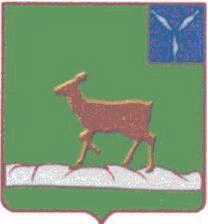 Ивантеевского муниципального районаофициальный  информационный бюллетень				 от 22 ноября  2023 года №13 (179)Официальный сайт администрации Ивантеевского муниципального районав информационно-телекоммуникационной сети Интернет (ivanteevka64.ru)Решение от 22 ноября 2023 года №23 «Об исполнении бюджета Ивантеевского муниципального района за 9 месяцев 2023 года»На основании статьи 53 Устава Ивантеевского муниципального района Ивантеевское районное Собрание РЕШИЛО:1. Отчёт «Об исполнении бюджета Ивантеевского муниципального района за 9 месяцев  2023 года» принять к сведению (Приложение №1).2. Опубликовать настоящее решение в официальном информационном бюллетене «Вестник Ивантеевского муниципального района» и разместить на официальном сайте http://ivanteevka64.ru администрации Ивантеевского муниципального района в сети «Интернет».3.   Решение вступает в силу с момента принятия.Председатель Ивантеевского районного Собрания                      А.М. Нелин________________________________________________________________________________________________Учредитель располагается по адресу: 413950, Саратовская область, с. Ивантеевка, ул. Советская, д.14Тираж Бюллетеня: 50 экземпляров. Бесплатно;Главный редактор: Басов В.В.Адреса издателя: 413950, Саратовская область, с. Ивантеевка, ул. Советская, д.14, тел. 5-16-41Электронный адрес: iva_omo@rambler.ruОфициальный сайт ivanteevka64.ruВыпуск №13 (179)Издается с 2016 годаНОЯБРЬ-2023ОТЧЕТ ОБ ИСПОЛНЕНИИ БЮДЖЕТАОТЧЕТ ОБ ИСПОЛНЕНИИ БЮДЖЕТАОТЧЕТ ОБ ИСПОЛНЕНИИ БЮДЖЕТАОТЧЕТ ОБ ИСПОЛНЕНИИ БЮДЖЕТАОТЧЕТ ОБ ИСПОЛНЕНИИ БЮДЖЕТАОТЧЕТ ОБ ИСПОЛНЕНИИ БЮДЖЕТАОТЧЕТ ОБ ИСПОЛНЕНИИ БЮДЖЕТАОТЧЕТ ОБ ИСПОЛНЕНИИ БЮДЖЕТА1. Доходы бюджета1. Доходы бюджета1. Доходы бюджета1. Доходы бюджета1. Доходы бюджета1. Доходы бюджета1. Доходы бюджета1. Доходы бюджета1. Доходы бюджета1. Доходы бюджета1. Доходы бюджета1. Доходы бюджета Наименование показателяКод строкиКод дохода по бюджетной классификацииКод дохода по бюджетной классификацииУтвержденные бюджетные назначенияУтвержденные бюджетные назначенияИсполненоНеисполненные назначенияНеисполненные назначенияНеисполненные назначенияНеисполненные назначенияНеисполненные назначения Наименование показателяКод строкиКод дохода по бюджетной классификацииКод дохода по бюджетной классификацииУтвержденные бюджетные назначенияУтвержденные бюджетные назначенияИсполненоНеисполненные назначенияНеисполненные назначенияНеисполненные назначенияНеисполненные назначенияНеисполненные назначения Наименование показателяКод строкиКод дохода по бюджетной классификацииКод дохода по бюджетной классификацииУтвержденные бюджетные назначенияУтвержденные бюджетные назначенияИсполненоНеисполненные назначенияНеисполненные назначенияНеисполненные назначенияНеисполненные назначенияНеисполненные назначения123344566666Доходы бюджета - всего010xx562 086 947,56562 086 947,56420 796 599,19141 290 348,37141 290 348,37141 290 348,37141 290 348,37141 290 348,37в том числе:  НАЛОГОВЫЕ И НЕНАЛОГОВЫЕ ДОХОДЫ010000 1 00 00000 00 0000 000000 1 00 00000 00 0000 000101 929 200,00101 929 200,0090 928 234,1218 229 525,4718 229 525,4718 229 525,4718 229 525,4718 229 525,47  НАЛОГИ НА ПРИБЫЛЬ, ДОХОДЫ010000 1 01 00000 00 0000 000000 1 01 00000 00 0000 00061 096 049,6061 096 049,6051 753 559,589 342 490,029 342 490,029 342 490,029 342 490,029 342 490,02  Налог на доходы физических лиц010000 1 01 02000 01 0000 110000 1 01 02000 01 0000 11061 096 049,6061 096 049,6051 753 559,589 342 490,029 342 490,029 342 490,029 342 490,029 342 490,02  Налог на доходы физических лиц с доходов, источником которых является налоговый агент, за исключением доходов, в отношении которых исчисление и уплата налога осуществляются в соответствии со статьями 227, 227.1 и 228 Налогового кодекса Российской Федерации, а также доходов от долевого участия в организации, полученных в виде дивидендов010000 1 01 02010 01 0000 110000 1 01 02010 01 0000 11051 547 537,6051 547 537,6043 679 102,297 868 435,317 868 435,317 868 435,317 868 435,317 868 435,31  Налог на доходы физических лиц с доходов, полученных от осуществления деятельности физическими лицами, зарегистрированными в качестве индивидуальных предпринимателей, нотариусов, занимающихся частной практикой, адвокатов, учредивших адвокатские кабинеты, и других лиц, занимающихся частной практикой в соответствии со статьей 227 Налогового кодекса Российской Федерации010000 1 01 02020 01 0000 110000 1 01 02020 01 0000 110901 680,00901 680,00806 939,1394 740,8794 740,8794 740,8794 740,8794 740,87  Налог на доходы физических лиц с доходов, полученных физическими лицами в соответствии со статьей 228 Налогового кодекса Российской Федерации010000 1 01 02030 01 0000 110000 1 01 02030 01 0000 110575 432,00575 432,00326 101,96249 330,04249 330,04249 330,04249 330,04249 330,04  Налог на доходы физических лиц в виде фиксированных авансовых платежей с доходов, полученных физическими лицами, являющимися иностранными гражданами, осуществляющими трудовую деятельность по найму на основании патента в соответствии со статьей 227.1 Налогового кодекса Российской Федерации010000 1 01 02040 01 0000 110000 1 01 02040 01 0000 1101 090 200,001 090 200,00753 870,75336 329,25336 329,25336 329,25336 329,25336 329,25  Налог на доходы физических лиц в части суммы налога, превышающей 650 000 рублей, относящейся к части налоговой базы, превышающей 5 000 000 рублей (за исключением налога на доходы физических лиц с сумм прибыли контролируемой иностранной компании, в том числе фиксированной прибыли контролируемой иностранной компании, а также налога на доходы физических лиц в отношении доходов от долевого участия в организации, полученных в виде дивидендов)010000 1 01 02080 01 0000 110000 1 01 02080 01 0000 1101 254 325,001 254 325,00884 880,89369 444,11369 444,11369 444,11369 444,11369 444,11  Налог на доходы физических лиц в отношении доходов от долевого участия в организации, полученных в виде дивидендов (в части суммы налога, не превышающей 650 000 рублей)010000 1 01 02130 01 0000 110000 1 01 02130 01 0000 1101 404 000,001 404 000,001 236 058,82167 941,18167 941,18167 941,18167 941,18167 941,18  Налог на доходы физических лиц в отношении доходов от долевого участия в организации, полученных в виде дивидендов (в части суммы налога, превышающей 650 000 рублей)010000 1 01 02140 01 0000 110000 1 01 02140 01 0000 1104 322 875,004 322 875,004 066 605,74256 269,26256 269,26256 269,26256 269,26256 269,26  НАЛОГИ НА ТОВАРЫ (РАБОТЫ, УСЛУГИ), РЕАЛИЗУЕМЫЕ НА ТЕРРИТОРИИ РОССИЙСКОЙ ФЕДЕРАЦИИ010000 1 03 00000 00 0000 000000 1 03 00000 00 0000 0008 507 100,008 507 100,008 427 975,51366 843,71366 843,71366 843,71366 843,71366 843,71  Акцизы по подакцизным товарам (продукции), производимым на территории Российской Федерации010000 1 03 02000 01 0000 110000 1 03 02000 01 0000 1108 507 100,008 507 100,008 427 975,51366 843,71366 843,71366 843,71366 843,71366 843,71  Доходы от уплаты акцизов на дизельное топливо, подлежащие распределению между бюджетами субъектов Российской Федерации и местными бюджетами с учетом установленных дифференцированных нормативов отчислений в местные бюджеты010000 1 03 02230 01 0000 110000 1 03 02230 01 0000 1104 029 400,004 029 400,004 317 119,220,000,000,000,000,00  Доходы от уплаты акцизов на дизельное топливо, подлежащие распределению между бюджетами субъектов Российской Федерации и местными бюджетами с учетом установленных дифференцированных нормативов отчислений в местные бюджеты (по нормативам, установленным Федеральным законом о федеральном бюджете в целях формирования дорожных фондов субъектов Российской Федерации)010000 1 03 02231 01 0000 110000 1 03 02231 01 0000 1104 029 400,004 029 400,004 317 119,220,000,000,000,000,00  Доходы от уплаты акцизов на моторные масла для дизельных и (или) карбюраторных (инжекторных) двигателей, подлежащие распределению между бюджетами субъектов Российской Федерации и местными бюджетами с учетом установленных дифференцированных нормативов отчислений в местные бюджеты010000 1 03 02240 01 0000 110000 1 03 02240 01 0000 11028 000,0028 000,0023 261,294 738,714 738,714 738,714 738,714 738,71  Доходы от уплаты акцизов на моторные масла для дизельных и (или) карбюраторных (инжекторных) двигателей, подлежащие распределению между бюджетами субъектов Российской Федерации и местными бюджетами с учетом установленных дифференцированных нормативов отчислений в местные бюджеты (по нормативам, установленным Федеральным законом о федеральном бюджете в целях формирования дорожных фондов субъектов Российской Федерации)010000 1 03 02241 01 0000 110000 1 03 02241 01 0000 11028 000,0028 000,0023 261,294 738,714 738,714 738,714 738,714 738,71  Доходы от уплаты акцизов на автомобильный бензин, подлежащие распределению между бюджетами субъектов Российской Федерации и местными бюджетами с учетом установленных дифференцированных нормативов отчислений в местные бюджеты010000 1 03 02250 01 0000 110000 1 03 02250 01 0000 1104 981 100,004 981 100,004 594 111,29386 988,71386 988,71386 988,71386 988,71386 988,71  Доходы от уплаты акцизов на автомобильный бензин, подлежащие распределению между бюджетами субъектов Российской Федерации и местными бюджетами с учетом установленных дифференцированных нормативов отчислений в местные бюджеты (по нормативам, установленным Федеральным законом о федеральном бюджете в целях формирования дорожных фондов субъектов Российской Федерации)010000 1 03 02251 01 0000 110000 1 03 02251 01 0000 1104 981 100,004 981 100,004 594 111,29386 988,71386 988,71386 988,71386 988,71386 988,71  Доходы от уплаты акцизов на прямогонный бензин, подлежащие распределению между бюджетами субъектов Российской Федерации и местными бюджетами с учетом установленных дифференцированных нормативов отчислений в местные бюджеты010000 1 03 02260 01 0000 110000 1 03 02260 01 0000 110-531 400,00-531 400,00-506 516,29-24 883,71-24 883,71-24 883,71-24 883,71-24 883,71  Доходы от уплаты акцизов на прямогонный бензин, подлежащие распределению между бюджетами субъектов Российской Федерации и местными бюджетами с учетом установленных дифференцированных нормативов отчислений в местные бюджеты (по нормативам, установленным Федеральным законом о федеральном бюджете в целях формирования дорожных фондов субъектов Российской Федерации)010000 1 03 02261 01 0000 110000 1 03 02261 01 0000 110-531 400,00-531 400,00-506 516,29-24 883,71-24 883,71-24 883,71-24 883,71-24 883,71  НАЛОГИ НА СОВОКУПНЫЙ ДОХОД010000 1 05 00000 00 0000 000000 1 05 00000 00 0000 0009 532 914,009 532 914,0013 094 951,031 589 830,281 589 830,281 589 830,281 589 830,281 589 830,28  Единый налог на вмененный доход для отдельных видов деятельности010000 1 05 02000 02 0000 110000 1 05 02000 02 0000 11026 900,0026 900,0024 515,442 384,562 384,562 384,562 384,562 384,56  Единый налог на вмененный доход для отдельных видов деятельности010000 1 05 02010 02 0000 110000 1 05 02010 02 0000 11026 900,0026 900,0024 515,442 384,562 384,562 384,562 384,562 384,56  Единый сельскохозяйственный налог010000 1 05 03000 01 0000 110000 1 05 03000 01 0000 1106 825 264,006 825 264,0011 977 131,310,000,000,000,000,00  Единый сельскохозяйственный налог010000 1 05 03010 01 0000 110000 1 05 03010 01 0000 1106 825 264,006 825 264,0011 977 131,310,000,000,000,000,00  Налог, взимаемый в связи с применением патентной системы налогообложения010000 1 05 04000 02 0000 110000 1 05 04000 02 0000 1102 680 750,002 680 750,001 093 304,281 587 445,721 587 445,721 587 445,721 587 445,721 587 445,72  Налог, взимаемый в связи с применением патентной системы налогообложения, зачисляемый в бюджеты муниципальных районов010000 1 05 04020 02 0000 110000 1 05 04020 02 0000 1102 680 750,002 680 750,001 093 304,281 587 445,721 587 445,721 587 445,721 587 445,721 587 445,72  НАЛОГИ НА ИМУЩЕСТВО010000 1 06 00000 00 0000 000000 1 06 00000 00 0000 00013 700 000,0013 700 000,007 467 387,996 232 612,016 232 612,016 232 612,016 232 612,016 232 612,01  Транспортный налог010000 1 06 04000 02 0000 110000 1 06 04000 02 0000 11013 700 000,0013 700 000,007 467 387,996 232 612,016 232 612,016 232 612,016 232 612,016 232 612,01  Транспортный налог с организаций010000 1 06 04011 02 0000 110000 1 06 04011 02 0000 1106 500 000,006 500 000,004 563 178,651 936 821,351 936 821,351 936 821,351 936 821,351 936 821,35  Транспортный налог с физических лиц010000 1 06 04012 02 0000 110000 1 06 04012 02 0000 1107 200 000,007 200 000,002 904 209,344 295 790,664 295 790,664 295 790,664 295 790,664 295 790,66  ГОСУДАРСТВЕННАЯ ПОШЛИНА010000 1 08 00000 00 0000 000000 1 08 00000 00 0000 0001 378 000,001 378 000,001 025 079,65352 920,35352 920,35352 920,35352 920,35352 920,35  Государственная пошлина по делам, рассматриваемым в судах общей юрисдикции, мировыми судьями010000 1 08 03000 01 0000 110000 1 08 03000 01 0000 1101 378 000,001 378 000,001 025 079,65352 920,35352 920,35352 920,35352 920,35352 920,35  Государственная пошлина по делам, рассматриваемым в судах общей юрисдикции, мировыми судьями (за исключением Верховного Суда Российской Федерации)010000 1 08 03010 01 0000 110000 1 08 03010 01 0000 1101 378 000,001 378 000,001 025 079,65352 920,35352 920,35352 920,35352 920,35352 920,35  ДОХОДЫ ОТ ИСПОЛЬЗОВАНИЯ ИМУЩЕСТВА, НАХОДЯЩЕГОСЯ В ГОСУДАРСТВЕННОЙ И МУНИЦИПАЛЬНОЙ СОБСТВЕННОСТИ010000 1 11 00000 00 0000 000000 1 11 00000 00 0000 0003 798 000,003 798 000,003 593 026,61204 973,39204 973,39204 973,39204 973,39204 973,39  Проценты, полученные от предоставления бюджетных кредитов внутри страны010000 1 11 03000 00 0000 120000 1 11 03000 00 0000 120462,00462,000,00462,00462,00462,00462,00462,00  Проценты, полученные от предоставления бюджетных кредитов внутри страны за счет средств бюджетов муниципальных районов010000 1 11 03050 05 0000 120000 1 11 03050 05 0000 120462,00462,000,00462,00462,00462,00462,00462,00  Доходы, получаемые в виде арендной либо иной платы за передачу в возмездное пользование государственного и муниципального имущества (за исключением имущества бюджетных и автономных учреждений, а также имущества государственных и муниципальных унитарных предприятий, в том числе казенных)010000 1 11 05000 00 0000 120000 1 11 05000 00 0000 1203 762 533,003 762 533,003 574 605,94187 927,06187 927,06187 927,06187 927,06187 927,06  Доходы, получаемые в виде арендной платы за земельные участки, государственная собственность на которые не разграничена, а также средства от продажи права на заключение договоров аренды указанных земельных участков010000 1 11 05010 00 0000 120000 1 11 05010 00 0000 1202 821 000,002 821 000,002 733 084,2187 915,7987 915,7987 915,7987 915,7987 915,79  Доходы, получаемые в виде арендной платы за земельные участки, государственная собственность на которые не разграничена и которые расположены в границах сельских поселений и межселенных территорий муниципальных районов, а также средства от продажи права на заключение договоров аренды указанных земельных участков010000 1 11 05013 05 0000 120000 1 11 05013 05 0000 1202 821 000,002 821 000,002 733 084,2187 915,7987 915,7987 915,7987 915,7987 915,79  Доходы, получаемые в виде арендной платы за земли после разграничения государственной собственности на землю, а также средства от продажи права на заключение договоров аренды указанных земельных участков (за исключением земельных участков бюджетных и автономных учреждений)010000 1 11 05020 00 0000 120000 1 11 05020 00 0000 120940 000,00940 000,00841 246,6198 753,3998 753,3998 753,3998 753,3998 753,39  Доходы, получаемые в виде арендной платы, а также средства от продажи права на заключение договоров аренды за земли, находящиеся в собственности муниципальных районов (за исключением земельных участков муниципальных бюджетных и автономных учреждений)010000 1 11 05025 05 0000 120000 1 11 05025 05 0000 120940 000,00940 000,00841 246,6198 753,3998 753,3998 753,3998 753,3998 753,39  Доходы от сдачи в аренду имущества, находящегося в оперативном управлении органов государственной власти, органов местного самоуправления, органов управления государственными внебюджетными фондами и созданных ими учреждений (за исключением имущества бюджетных и автономных учреждений)010000 1 11 05030 00 0000 120000 1 11 05030 00 0000 1201 533,001 533,00275,121 257,881 257,881 257,881 257,881 257,88  Доходы от сдачи в аренду имущества, находящегося в оперативном управлении органов управления муниципальных районов и созданных ими учреждений (за исключением имущества муниципальных бюджетных и автономных учреждений)010000 1 11 05035 05 0000 120000 1 11 05035 05 0000 1201 533,001 533,00275,121 257,881 257,881 257,881 257,881 257,88  Плата по соглашениям об установлении сервитута в отношении земельных участков, находящихся в государственной или муниципальной собственности010000 1 11 05300 00 0000 120000 1 11 05300 00 0000 1205,005,001,773,233,233,233,233,23  Плата по соглашениям об установлении сервитута в отношении земельных участков, государственная собственность на которые не разграничена010000 1 11 05310 00 0000 120000 1 11 05310 00 0000 1205,005,001,773,233,233,233,233,23  Плата по соглашениям об установлении сервитута, заключенным органами местного самоуправления муниципальных районов, органами местного самоуправления сельских поселений, государственными или муниципальными предприятиями либо государственными или муниципальными учреждениями в отношении земельных участков, государственная собственность на которые не разграничена и которые расположены в границах сельских поселений и межселенных территорий муниципальных районов010000 1 11 05313 05 0000 120000 1 11 05313 05 0000 1205,005,001,773,233,233,233,233,23  Платежи от государственных и муниципальных унитарных предприятий010000 1 11 07000 00 0000 120000 1 11 07000 00 0000 1208 418,908 418,908 418,900,000,000,000,000,00  Доходы от перечисления части прибыли государственных и муниципальных унитарных предприятий, остающейся после уплаты налогов и обязательных платежей010000 1 11 07010 00 0000 120000 1 11 07010 00 0000 1208 418,908 418,908 418,900,000,000,000,000,00  Доходы от перечисления части прибыли, остающейся после уплаты налогов и иных обязательных платежей муниципальных унитарных предприятий, созданных муниципальными районами010000 1 11 07015 05 0000 120000 1 11 07015 05 0000 1208 418,908 418,908 418,900,000,000,000,000,00  Прочие доходы от использования имущества и прав, находящихся в государственной и муниципальной собственности (за исключением имущества бюджетных и автономных учреждений, а также имущества государственных и муниципальных унитарных предприятий, в том числе казенных)010000 1 11 09000 00 0000 120000 1 11 09000 00 0000 12026 581,1026 581,1010 000,0016 581,1016 581,1016 581,1016 581,1016 581,10  Прочие поступления от использования имущества, находящегося в государственной и муниципальной собственности (за исключением имущества бюджетных и автономных учреждений, а также имущества государственных и муниципальных унитарных предприятий, в том числе казенных)010000 1 11 09040 00 0000 120000 1 11 09040 00 0000 12026 581,1026 581,1010 000,0016 581,1016 581,1016 581,1016 581,1016 581,10  Прочие поступления от использования имущества, находящегося в собственности муниципальных районов (за исключением имущества муниципальных бюджетных и автономных учреждений, а также имущества муниципальных унитарных предприятий, в том числе казенных)010000 1 11 09045 05 0000 120000 1 11 09045 05 0000 12026 581,1026 581,1010 000,0016 581,1016 581,1016 581,1016 581,1016 581,10  ПЛАТЕЖИ ПРИ ПОЛЬЗОВАНИИ ПРИРОДНЫМИ РЕСУРСАМИ010000 1 12 00000 00 0000 000000 1 12 00000 00 0000 000123 400,00123 400,0064 798,8058 601,2058 601,2058 601,2058 601,2058 601,20  Плата за негативное воздействие на окружающую среду010000 1 12 01000 01 0000 120000 1 12 01000 01 0000 120123 400,00123 400,0064 798,8058 601,2058 601,2058 601,2058 601,2058 601,20  Плата за выбросы загрязняющих веществ в атмосферный воздух стационарными объектами010000 1 12 01010 01 0000 120000 1 12 01010 01 0000 12061 400,0061 400,0054 023,507 376,507 376,507 376,507 376,507 376,50  Плата за размещение отходов производства и потребления010000 1 12 01040 01 0000 120000 1 12 01040 01 0000 12020 000,0020 000,0010 775,309 224,709 224,709 224,709 224,709 224,70  Плата за размещение отходов производства010000 1 12 01041 01 0000 120000 1 12 01041 01 0000 12019 500,0019 500,0010 491,199 008,819 008,819 008,819 008,819 008,81  Плата за размещение твердых коммунальных отходов010000 1 12 01042 01 0000 120000 1 12 01042 01 0000 120500,00500,00284,11215,89215,89215,89215,89215,89  Плата за выбросы загрязняющих веществ, образующихся при сжигании на факельных установках и (или) рассеивании попутного нефтяного газа010000 1 12 01070 01 0000 120000 1 12 01070 01 0000 12042 000,0042 000,000,0042 000,0042 000,0042 000,0042 000,0042 000,00  ДОХОДЫ ОТ ПРОДАЖИ МАТЕРИАЛЬНЫХ И НЕМАТЕРИАЛЬНЫХ АКТИВОВ010000 1 14 00000 00 0000 000000 1 14 00000 00 0000 0003 355 000,003 355 000,005 111 254,1032 718,9632 718,9632 718,9632 718,9632 718,96  Доходы от реализации имущества, находящегося в государственной и муниципальной собственности (за исключением движимого имущества бюджетных и автономных учреждений, а также имущества государственных и муниципальных унитарных предприятий, в том числе казенных)010000 1 14 02000 00 0000 000000 1 14 02000 00 0000 000200 000,00200 000,00167 408,5032 591,5032 591,5032 591,5032 591,5032 591,50  Доходы от реализации имущества, находящегося в собственности муниципальных районов (за исключением имущества муниципальных бюджетных и автономных учреждений, а также имущества муниципальных унитарных предприятий, в том числе казенных), в части реализации материальных запасов по указанному имуществу010000 1 14 02050 05 0000 440000 1 14 02050 05 0000 440200 000,00200 000,00167 408,5032 591,5032 591,5032 591,5032 591,5032 591,50  Доходы от реализации имущества, находящегося в оперативном управлении учреждений, находящихся в ведении органов управления муниципальных районов (за исключением имущества муниципальных бюджетных и автономных учреждений), в части реализации материальных запасов по указанному имуществу010000 1 14 02052 05 0000 440000 1 14 02052 05 0000 440200 000,00200 000,00167 408,5032 591,5032 591,5032 591,5032 591,5032 591,50  Доходы от продажи земельных участков, находящихся в государственной и муниципальной собственности010000 1 14 06000 00 0000 430000 1 14 06000 00 0000 4303 148 000,003 148 000,004 936 973,060,000,000,000,000,00  Доходы от продажи земельных участков, государственная собственность на которые не разграничена010000 1 14 06010 00 0000 430000 1 14 06010 00 0000 4303 148 000,003 148 000,004 936 973,060,000,000,000,000,00  Доходы от продажи земельных участков, государственная собственность на которые не разграничена и которые расположены в границах сельских поселений и межселенных территорий муниципальных районов010000 1 14 06013 05 0000 430000 1 14 06013 05 0000 4303 148 000,003 148 000,004 936 973,060,000,000,000,000,00  Плата за увеличение площади земельных участков, находящихся в частной собственности, в результате перераспределения таких земельных участков и земель (или) земельных участков, находящихся в государственной или муниципальной собственности010000 1 14 06300 00 0000 430000 1 14 06300 00 0000 4307 000,007 000,006 872,54127,46127,46127,46127,46127,46  Плата за увеличение площади земельных участков, находящихся в частной собственности, в результате перераспределения таких земельных участков и земель (или) земельных участков, государственная собственность на которые не разграничена010000 1 14 06310 00 0000 430000 1 14 06310 00 0000 4307 000,007 000,006 872,54127,46127,46127,46127,46127,46  Плата за увеличение площади земельных участков, находящихся в частной собственности, в результате перераспределения таких земельных участков и земель (или) земельных участков, государственная собственность на которые не разграничена и которые расположены в границах сельских поселений и межселенных территорий муниципальных районов010000 1 14 06313 05 0000 430000 1 14 06313 05 0000 4307 000,007 000,006 872,54127,46127,46127,46127,46127,46  ШТРАФЫ, САНКЦИИ, ВОЗМЕЩЕНИЕ УЩЕРБА010000 1 16 00000 00 0000 000000 1 16 00000 00 0000 000438 636,40438 636,40390 143,3448 493,0648 493,0648 493,0648 493,0648 493,06  Административные штрафы, установленные Кодексом Российской Федерации об административных правонарушениях010000 1 16 01000 01 0000 140000 1 16 01000 01 0000 140380 050,00380 050,00363 536,9516 513,0516 513,0516 513,0516 513,0516 513,05  Административные штрафы, установленные главой 5 Кодекса Российской Федерации об административных правонарушениях, за административные правонарушения, посягающие на права граждан010000 1 16 01050 01 0000 140000 1 16 01050 01 0000 14052 000,0052 000,0051 061,78938,22938,22938,22938,22938,22  Административные штрафы, установленные главой 5 Кодекса Российской Федерации об административных правонарушениях, за административные правонарушения, посягающие на права граждан, налагаемые мировыми судьями, комиссиями по делам несовершеннолетних и защите их прав010000 1 16 01053 01 0000 140000 1 16 01053 01 0000 14052 000,0052 000,0051 061,78938,22938,22938,22938,22938,22  Административные штрафы, установленные главой 6 Кодекса Российской Федерации об административных правонарушениях, за административные правонарушения, посягающие на здоровье, санитарно-эпидемиологическое благополучие населения и общественную нравственность010000 1 16 01060 01 0000 140000 1 16 01060 01 0000 14053 500,0053 500,0053 289,61210,39210,39210,39210,39210,39  Административные штрафы, установленные главой 6 Кодекса Российской Федерации об административных правонарушениях, за административные правонарушения, посягающие на здоровье, санитарно-эпидемиологическое благополучие населения и общественную нравственность, налагаемые мировыми судьями, комиссиями по делам несовершеннолетних и защите их прав010000 1 16 01063 01 0000 140000 1 16 01063 01 0000 14053 500,0053 500,0053 289,61210,39210,39210,39210,39210,39  Административные штрафы, установленные главой 7 Кодекса Российской Федерации об административных правонарушениях, за административные правонарушения в области охраны собственности010000 1 16 01070 01 0000 140000 1 16 01070 01 0000 14017 750,0017 750,0017 650,9299,0899,0899,0899,0899,08  Административные штрафы, установленные главой 7 Кодекса Российской Федерации об административных правонарушениях, за административные правонарушения в области охраны собственности, налагаемые мировыми судьями, комиссиями по делам несовершеннолетних и защите их прав010000 1 16 01073 01 0000 140000 1 16 01073 01 0000 14017 750,0017 750,0017 650,9299,0899,0899,0899,0899,08  Административные штрафы, установленные главой 8 Кодекса Российской Федерации об административных правонарушениях, за административные правонарушения в области охраны окружающей среды и природопользования010000 1 16 01080 01 0000 140000 1 16 01080 01 0000 1401 000,001 000,00-250,001 250,001 250,001 250,001 250,001 250,00  Административные штрафы, установленные главой 8 Кодекса Российской Федерации об административных правонарушениях, за административные правонарушения в области охраны окружающей среды и природопользования, налагаемые мировыми судьями, комиссиями по делам несовершеннолетних и защите их прав010000 1 16 01083 01 0000 140000 1 16 01083 01 0000 1401 000,001 000,00-250,001 250,001 250,001 250,001 250,001 250,00  Административные штрафы, установленные главой 9 Кодекса Российской Федерации об административных правонарушениях, за административные правонарушения в промышленности, строительстве и энергетике010000 1 16 01090 01 0000 140000 1 16 01090 01 0000 1402 000,002 000,002 000,000,000,000,000,000,00  Административные штрафы, установленные главой 9 Кодекса Российской Федерации об административных правонарушениях, за административные правонарушения в промышленности, строительстве и энергетике, налагаемые мировыми судьями, комиссиями по делам несовершеннолетних и защите их прав010000 1 16 01093 01 0000 140000 1 16 01093 01 0000 1402 000,002 000,002 000,000,000,000,000,000,00  Административные штрафы, установленные главой 12 Кодекса Российской Федерации об административных правонарушениях, за административные правонарушения в области дорожного движения010000 1 16 01120 01 0000 140000 1 16 01120 01 0000 140-15 000,00-15 000,00-15 000,000,000,000,000,000,00  Административные штрафы, установленные главой 12 Кодекса Российской Федерации об административных правонарушениях, за административные правонарушения в области дорожного движения, налагаемые мировыми судьями, комиссиями по делам несовершеннолетних и защите их прав010000 1 16 01123 01 0000 140000 1 16 01123 01 0000 140-15 000,00-15 000,00-15 000,000,000,000,000,000,00  Административные штрафы, установленные главой 13 Кодекса Российской Федерации об административных правонарушениях, за административные правонарушения в области связи и информации010000 1 16 01130 01 0000 140000 1 16 01130 01 0000 1406 500,006 500,006 500,000,000,000,000,000,00  Административные штрафы, установленные главой 13 Кодекса Российской Федерации об административных правонарушениях, за административные правонарушения в области связи и информации, налагаемые мировыми судьями, комиссиями по делам несовершеннолетних и защите их прав010000 1 16 01133 01 0000 140000 1 16 01133 01 0000 1406 500,006 500,006 500,000,000,000,000,000,00  Административные штрафы, установленные главой 14 Кодекса Российской Федерации об административных правонарушениях, за административные правонарушения в области предпринимательской деятельности и деятельности саморегулируемых организаций010000 1 16 01140 01 0000 140000 1 16 01140 01 0000 14042 500,0042 500,0038 500,004 000,004 000,004 000,004 000,004 000,00  Административные штрафы, установленные главой 14 Кодекса Российской Федерации об административных правонарушениях, за административные правонарушения в области предпринимательской деятельности и деятельности саморегулируемых организаций, налагаемые мировыми судьями, комиссиями по делам несовершеннолетних и защите их прав010000 1 16 01143 01 0000 140000 1 16 01143 01 0000 14042 500,0042 500,0038 500,004 000,004 000,004 000,004 000,004 000,00  Административные штрафы, установленные главой 15 Кодекса Российской Федерации об административных правонарушениях, за административные правонарушения в области финансов, налогов и сборов, страхования, рынка ценных бумаг010000 1 16 01150 01 0000 140000 1 16 01150 01 0000 140-11 650,00-11 650,00-11 650,000,000,000,000,000,00  Административные штрафы, установленные главой 15 Кодекса Российской Федерации об административных правонарушениях, за административные правонарушения в области финансов, налогов и сборов, страхования, рынка ценных бумаг (за исключением штрафов, указанных в пункте 6 статьи 46 Бюджетного кодекса Российской Федерации), налагаемые мировыми судьями, комиссиями по делам несовершеннолетних и защите их прав010000 1 16 01153 01 0000 140000 1 16 01153 01 0000 140-11 650,00-11 650,00-11 650,000,000,000,000,000,00  Административные штрафы, установленные главой 17 Кодекса Российской Федерации об административных правонарушениях, за административные правонарушения, посягающие на институты государственной власти010000 1 16 01170 01 0000 140000 1 16 01170 01 0000 140500,00500,00500,000,000,000,000,000,00  Административные штрафы, установленные главой 17 Кодекса Российской Федерации об административных правонарушениях, за административные правонарушения, посягающие на институты государственной власти, налагаемые мировыми судьями, комиссиями по делам несовершеннолетних и защите их прав010000 1 16 01173 01 0000 140000 1 16 01173 01 0000 140500,00500,00500,000,000,000,000,000,00  Административные штрафы, установленные главой 18 Кодекса Российской Федерации об административных правонарушениях, за административные правонарушения в области защиты государственной границы Российской Федерации и обеспечения режима пребывания иностранных граждан или лиц без гражданства на территории Российской Федерации010000 1 16 01180 01 0000 140000 1 16 01180 01 0000 1401 000,001 000,00750,00250,00250,00250,00250,00250,00  Административные штрафы, установленные главой 18 Кодекса Российской Федерации об административных правонарушениях, за административные правонарушения в области защиты государственной границы Российской Федерации и обеспечения режима пребывания иностранных граждан или лиц без гражданства на территории Российской Федерации, налагаемые мировыми судьями, комиссиями по делам несовершеннолетних и защите их прав010000 1 16 01183 01 0000 140000 1 16 01183 01 0000 1401 000,001 000,00750,00250,00250,00250,00250,00250,00  Административные штрафы, установленные главой 19 Кодекса Российской Федерации об административных правонарушениях, за административные правонарушения против порядка управления010000 1 16 01190 01 0000 140000 1 16 01190 01 0000 14091 050,0091 050,0083 345,307 704,707 704,707 704,707 704,707 704,70  Административные штрафы, установленные главой 19 Кодекса Российской Федерации об административных правонарушениях, за административные правонарушения против порядка управления, налагаемые мировыми судьями, комиссиями по делам несовершеннолетних и защите их прав010000 1 16 01193 01 0000 140000 1 16 01193 01 0000 14091 050,0091 050,0083 345,307 704,707 704,707 704,707 704,707 704,70  Административные штрафы, установленные главой 20 Кодекса Российской Федерации об административных правонарушениях, за административные правонарушения, посягающие на общественный порядок и общественную безопасность010000 1 16 01200 01 0000 140000 1 16 01200 01 0000 140138 900,00138 900,00136 839,342 060,662 060,662 060,662 060,662 060,66  Административные штрафы, установленные главой 20 Кодекса Российской Федерации об административных правонарушениях, за административные правонарушения, посягающие на общественный порядок и общественную безопасность, налагаемые мировыми судьями, комиссиями по делам несовершеннолетних и защите их прав010000 1 16 01203 01 0000 140000 1 16 01203 01 0000 140138 900,00138 900,00136 839,342 060,662 060,662 060,662 060,662 060,66  Административные штрафы, установленные законами субъектов Российской Федерации об административных правонарушениях010000 1 16 02000 02 0000 140000 1 16 02000 02 0000 14014 100,0014 100,0012 514,241 585,761 585,761 585,761 585,761 585,76  Административные штрафы, установленные законами субъектов Российской Федерации об административных правонарушениях, за нарушение законов и иных нормативных правовых актов субъектов Российской Федерации010000 1 16 02010 02 0000 140000 1 16 02010 02 0000 14012 900,0012 900,0012 514,24385,76385,76385,76385,76385,76  Административные штрафы, установленные законами субъектов Российской Федерации об административных правонарушениях, за нарушение муниципальных правовых актов010000 1 16 02020 02 0000 140000 1 16 02020 02 0000 1401 200,001 200,000,001 200,001 200,001 200,001 200,001 200,00  Штрафы, неустойки, пени, уплаченные в соответствии с законом или договором в случае неисполнения или ненадлежащего исполнения обязательств перед государственным (муниципальным) органом, органом управления государственным внебюджетным фондом, казенным учреждением, Центральным банком Российской Федерации, иной организацией, действующей от имени Российской Федерации010000 1 16 07000 00 0000 140000 1 16 07000 00 0000 14023 936,4023 936,4014 092,159 844,259 844,259 844,259 844,259 844,25  Штрафы, неустойки, пени, уплаченные в случае просрочки исполнения поставщиком (подрядчиком, исполнителем) обязательств, предусмотренных государственным (муниципальным) контрактом010000 1 16 07010 00 0000 140000 1 16 07010 00 0000 14017 600,0017 600,0013 092,154 507,854 507,854 507,854 507,854 507,85  Штрафы, неустойки, пени, уплаченные в случае просрочки исполнения поставщиком (подрядчиком, исполнителем) обязательств, предусмотренных муниципальным контрактом, заключенным муниципальным органом, казенным учреждением муниципального района010000 1 16 07010 05 0000 140000 1 16 07010 05 0000 14017 600,0017 600,0013 092,154 507,854 507,854 507,854 507,854 507,85  Иные штрафы, неустойки, пени, уплаченные в соответствии с законом или договором в случае неисполнения или ненадлежащего исполнения обязательств перед государственным (муниципальным) органом, казенным учреждением, Центральным банком Российской Федерации, государственной корпорацией010000 1 16 07090 00 0000 140000 1 16 07090 00 0000 1406 336,406 336,401 000,005 336,405 336,405 336,405 336,405 336,40  Иные штрафы, неустойки, пени, уплаченные в соответствии с законом или договором в случае неисполнения или ненадлежащего исполнения обязательств перед муниципальным органом, (муниципальным казенным учреждением) муниципального района010000 1 16 07090 05 0000 140000 1 16 07090 05 0000 1406 336,406 336,401 000,005 336,405 336,405 336,405 336,405 336,40  Платежи в целях возмещения причиненного ущерба (убытков)010000 1 16 10000 00 0000 140000 1 16 10000 00 0000 1403 850,003 850,000,003 850,003 850,003 850,003 850,003 850,00  Доходы от денежных взысканий (штрафов), поступающие в счет погашения задолженности, образовавшейся до 1 января 2020 года, подлежащие зачислению в бюджеты бюджетной системы Российской Федерации по нормативам, действовавшим в 2019 году010000 1 16 10120 00 0000 140000 1 16 10120 00 0000 1403 850,003 850,000,003 850,003 850,003 850,003 850,003 850,00  Доходы от денежных взысканий (штрафов), поступающие в счет погашения задолженности, образовавшейся до 1 января 2020 года, подлежащие зачислению в бюджет муниципального образования по нормативам, действовавшим в 2019 году010000 1 16 10123 01 0000 140000 1 16 10123 01 0000 1403 850,003 850,000,003 850,003 850,003 850,003 850,003 850,00  Платежи, уплачиваемые в целях возмещения вреда010000 1 16 11000 01 0000 140000 1 16 11000 01 0000 14016 700,0016 700,000,0016 700,0016 700,0016 700,0016 700,0016 700,00  Платежи по искам о возмещении вреда, причиненного окружающей среде, а также платежи, уплачиваемые при добровольном возмещении вреда, причиненного окружающей среде (за исключением вреда, причиненного окружающей среде на особо охраняемых природных территориях, а также вреда, причиненного водным объектам), подлежащие зачислению в бюджет муниципального образования010000 1 16 11050 01 0000 140000 1 16 11050 01 0000 14016 700,0016 700,000,0016 700,0016 700,0016 700,0016 700,0016 700,00  ПРОЧИЕ НЕНАЛОГОВЫЕ ДОХОДЫ010000 1 17 00000 00 0000 000000 1 17 00000 00 0000 000100,00100,0057,5142,4942,4942,4942,4942,49  Прочие неналоговые доходы010000 1 17 05000 00 0000 180000 1 17 05000 00 0000 180100,00100,0057,5142,4942,4942,4942,4942,49  Прочие неналоговые доходы бюджетов муниципальных районов010000 1 17 05050 05 0000 180000 1 17 05050 05 0000 180100,00100,0057,5142,4942,4942,4942,4942,49  БЕЗВОЗМЕЗДНЫЕ ПОСТУПЛЕНИЯ010000 2 00 00000 00 0000 000000 2 00 00000 00 0000 000460 157 747,56460 157 747,56329 868 365,07130 289 382,49130 289 382,49130 289 382,49130 289 382,49130 289 382,49  БЕЗВОЗМЕЗДНЫЕ ПОСТУПЛЕНИЯ ОТ ДРУГИХ БЮДЖЕТОВ БЮДЖЕТНОЙ СИСТЕМЫ РОССИЙСКОЙ ФЕДЕРАЦИИ010000 2 02 00000 00 0000 000000 2 02 00000 00 0000 000460 131 403,20460 131 403,20329 842 020,71130 289 382,49130 289 382,49130 289 382,49130 289 382,49130 289 382,49  Дотации бюджетам бюджетной системы Российской Федерации010000 2 02 10000 00 0000 150000 2 02 10000 00 0000 15083 886 000,0083 886 000,0063 759 940,0020 126 060,0020 126 060,0020 126 060,0020 126 060,0020 126 060,00  Дотации на выравнивание бюджетной обеспеченности010000 2 02 15001 00 0000 150000 2 02 15001 00 0000 15033 832 800,0033 832 800,0026 220 430,007 612 370,007 612 370,007 612 370,007 612 370,007 612 370,00  Дотации бюджетам муниципальных районов на выравнивание бюджетной обеспеченности из бюджета субъекта Российской Федерации010000 2 02 15001 05 0000 150000 2 02 15001 05 0000 15033 832 800,0033 832 800,0026 220 430,007 612 370,007 612 370,007 612 370,007 612 370,007 612 370,00  Дотации бюджетам на поддержку мер по обеспечению сбалансированности бюджетов010000 2 02 15002 00 0000 150000 2 02 15002 00 0000 15050 053 200,0050 053 200,0037 539 510,0012 513 690,0012 513 690,0012 513 690,0012 513 690,0012 513 690,00  Дотации бюджетам муниципальных районов на поддержку мер по обеспечению сбалансированности бюджетов010000 2 02 15002 05 0000 150000 2 02 15002 05 0000 15050 053 200,0050 053 200,0037 539 510,0012 513 690,0012 513 690,0012 513 690,0012 513 690,0012 513 690,00  Субсидии бюджетам бюджетной системы Российской Федерации (межбюджетные субсидии)010000 2 02 20000 00 0000 150000 2 02 20000 00 0000 150100 935 802,53100 935 802,5374 720 542,6926 215 259,8426 215 259,8426 215 259,8426 215 259,8426 215 259,84  Субсидии бюджетам на оснащение (обновление материально-технической базы) оборудованием, средствами обучения и воспитания образовательных организаций различных типов для реализации дополнительных общеразвивающих программ, для создания информационных систем в образовательных организациях010000 2 02 25171 00 0000 150000 2 02 25171 00 0000 15062 100,0062 100,0062 100,000,000,000,000,000,00  Субсидии бюджетам муниципальных районов на оснащение (обновление материально-технической базы) оборудованием, средствами обучения и воспитания образовательных организаций различных типов для реализации дополнительных общеразвивающих программ, для создания информационных систем в образовательных организациях010000 2 02 25171 05 0000 150000 2 02 25171 05 0000 15062 100,0062 100,0062 100,000,000,000,000,000,00  Субсидии бюджетам на обновление материально-технической базы образовательных организаций для внедрения цифровой образовательной среды и развития цифровых навыков обучающихся010000 2 02 25213 00 0000 150000 2 02 25213 00 0000 15013 664 500,0013 664 500,0010 867 480,002 797 020,002 797 020,002 797 020,002 797 020,002 797 020,00  Субсидии бюджетам муниципальных районов на обновление материально-технической базы образовательных организаций для внедрения цифровой образовательной среды и развития цифровых навыков обучающихся010000 2 02 25213 05 0000 150000 2 02 25213 05 0000 15013 664 500,0013 664 500,0010 867 480,002 797 020,002 797 020,002 797 020,002 797 020,002 797 020,00  Субсидии бюджетам на организацию бесплатного горячего питания обучающихся, получающих начальное общее образование в государственных и муниципальных образовательных организациях010000 2 02 25304 00 0000 150000 2 02 25304 00 0000 1506 754 600,006 754 600,003 675 124,473 079 475,533 079 475,533 079 475,533 079 475,533 079 475,53  Субсидии бюджетам муниципальных районов на организацию бесплатного горячего питания обучающихся, получающих начальное общее образование в государственных и муниципальных образовательных организациях010000 2 02 25304 05 0000 150000 2 02 25304 05 0000 1506 754 600,006 754 600,003 675 124,473 079 475,533 079 475,533 079 475,533 079 475,533 079 475,53  Субсидии бюджетам на поддержку отрасли культуры010000 2 02 25519 00 0000 150000 2 02 25519 00 0000 150105 455,33105 455,33105 455,330,000,000,000,000,00  Субсидии бюджетам муниципальных районов на поддержку отрасли культуры010000 2 02 25519 05 0000 150000 2 02 25519 05 0000 150105 455,33105 455,33105 455,330,000,000,000,000,00  Субсидии бюджетам на реализацию мероприятий по модернизации школьных систем образования010000 2 02 25750 00 0000 150000 2 02 25750 00 0000 15023 772 247,2023 772 247,2023 772 247,200,000,000,000,000,00  Субсидии бюджетам муниципальных районов на реализацию мероприятий по модернизации школьных систем образования010000 2 02 25750 05 0000 150000 2 02 25750 05 0000 15023 772 247,2023 772 247,2023 772 247,200,000,000,000,000,00  Прочие субсидии010000 2 02 29999 00 0000 150000 2 02 29999 00 0000 15056 576 900,0056 576 900,0036 238 135,6920 338 764,3120 338 764,3120 338 764,3120 338 764,3120 338 764,31  Прочие субсидии бюджетам муниципальных районов010000 2 02 29999 05 0000 150000 2 02 29999 05 0000 15056 576 900,0056 576 900,0036 238 135,6920 338 764,3120 338 764,3120 338 764,3120 338 764,3120 338 764,31  Субвенции бюджетам бюджетной системы Российской Федерации010000 2 02 30000 00 0000 150000 2 02 30000 00 0000 150260 840 981,20260 840 981,20179 661 021,4381 179 959,7781 179 959,7781 179 959,7781 179 959,7781 179 959,77  Субвенции местным бюджетам на выполнение передаваемых полномочий субъектов Российской Федерации010000 2 02 30024 00 0000 150000 2 02 30024 00 0000 150249 813 481,20249 813 481,20172 284 146,4377 529 334,7777 529 334,7777 529 334,7777 529 334,7777 529 334,77  Субвенции бюджетам муниципальных районов на выполнение передаваемых полномочий субъектов Российской Федерации010000 2 02 30024 05 0000 150000 2 02 30024 05 0000 150249 813 481,20249 813 481,20172 284 146,4377 529 334,7777 529 334,7777 529 334,7777 529 334,7777 529 334,77  Субвенции бюджетам на осуществление полномочий по составлению (изменению) списков кандидатов в присяжные заседатели федеральных судов общей юрисдикции в Российской Федерации010000 2 02 35120 00 0000 150000 2 02 35120 00 0000 1501 400,001 400,001 400,000,000,000,000,000,00  Субвенции бюджетам муниципальных районов на осуществление полномочий по составлению (изменению) списков кандидатов в присяжные заседатели федеральных судов общей юрисдикции в Российской Федерации010000 2 02 35120 05 0000 150000 2 02 35120 05 0000 1501 400,001 400,001 400,000,000,000,000,000,00  Субвенции бюджетам муниципальных образований на ежемесячное денежное вознаграждение за классное руководство педагогическим работникам государственных и муниципальных образовательных организаций, реализующих образовательные программы начального общего образования, образовательные программы основного общего образования, образовательные программы среднего общего образования010000 2 02 35303 00 0000 150000 2 02 35303 00 0000 15011 026 100,0011 026 100,007 375 475,003 650 625,003 650 625,003 650 625,003 650 625,003 650 625,00  Субвенции бюджетам муниципальных районов на ежемесячное денежное вознаграждение за классное руководство педагогическим работникам государственных и муниципальных образовательных организаций, реализующих образовательные программы начального общего образования, образовательные программы основного общего образования, образовательные программы среднего общего образования010000 2 02 35303 05 0000 150000 2 02 35303 05 0000 15011 026 100,0011 026 100,007 375 475,003 650 625,003 650 625,003 650 625,003 650 625,003 650 625,00  Иные межбюджетные трансферты010000 2 02 40000 00 0000 150000 2 02 40000 00 0000 15014 468 619,4714 468 619,4711 700 516,592 768 102,882 768 102,882 768 102,882 768 102,882 768 102,88  Межбюджетные трансферты, передаваемые бюджетам муниципальных образований на осуществление части полномочий по решению вопросов местного значения в соответствии с заключенными соглашениями010000 2 02 40014 00 0000 150000 2 02 40014 00 0000 1503 415 500,003 415 500,002 561 625,00853 875,00853 875,00853 875,00853 875,00853 875,00  Межбюджетные трансферты, передаваемые бюджетам муниципальных районов из бюджетов поселений на осуществление части полномочий по решению вопросов местного значения в соответствии с заключенными соглашениями010000 2 02 40014 05 0000 150000 2 02 40014 05 0000 1503 415 500,003 415 500,002 561 625,00853 875,00853 875,00853 875,00853 875,00853 875,00  Межбюджетные трансферты, передаваемые бюджетам на проведение мероприятий по обеспечению деятельности советников директора по воспитанию и взаимодействию с детскими общественными объединениями в общеобразовательных организациях010000 2 02 45179 00 0000 150000 2 02 45179 00 0000 1502 043 700,002 043 700,001 374 800,00668 900,00668 900,00668 900,00668 900,00668 900,00  Межбюджетные трансферты, передаваемые бюджетам муниципальных районов на проведение мероприятий по обеспечению деятельности советников директора по воспитанию и взаимодействию с детскими общественными объединениями в общеобразовательных организациях010000 2 02 45179 05 0000 150000 2 02 45179 05 0000 1502 043 700,002 043 700,001 374 800,00668 900,00668 900,00668 900,00668 900,00668 900,00  Прочие межбюджетные трансферты, передаваемые бюджетам010000 2 02 49999 00 0000 150000 2 02 49999 00 0000 1509 009 419,479 009 419,477 764 091,591 245 327,881 245 327,881 245 327,881 245 327,881 245 327,88  Прочие межбюджетные трансферты, передаваемые бюджетам муниципальных районов010000 2 02 49999 05 0000 150000 2 02 49999 05 0000 1509 009 419,479 009 419,477 764 091,591 245 327,881 245 327,881 245 327,881 245 327,881 245 327,88  ПРОЧИЕ БЕЗВОЗМЕЗДНЫЕ ПОСТУПЛЕНИЯ010000 2 07 00000 00 0000 000000 2 07 00000 00 0000 000110 000,00110 000,00110 000,000,000,000,000,000,00  Прочие безвозмездные поступления в бюджеты муниципальных районов010000 2 07 05000 05 0000 150000 2 07 05000 05 0000 150110 000,00110 000,00110 000,000,000,000,000,000,00  Прочие безвозмездные поступления в бюджеты муниципальных районов010000 2 07 05030 05 0000 150000 2 07 05030 05 0000 150110 000,00110 000,00110 000,000,000,000,000,000,00  ВОЗВРАТ ОСТАТКОВ СУБСИДИЙ, СУБВЕНЦИЙ И ИНЫХ МЕЖБЮДЖЕТНЫХ ТРАНСФЕРТОВ, ИМЕЮЩИХ ЦЕЛЕВОЕ НАЗНАЧЕНИЕ, ПРОШЛЫХ ЛЕТ010000 2 19 00000 00 0000 000000 2 19 00000 00 0000 000-83 655,64-83 655,64-83 655,640,000,000,000,000,00  Возврат остатков субсидий, субвенций и иных межбюджетных трансфертов, имеющих целевое назначение, прошлых лет из бюджетов муниципальных районов010000 2 19 00000 05 0000 150000 2 19 00000 05 0000 150-83 655,64-83 655,64-83 655,640,000,000,000,000,00  Возврат прочих остатков субсидий, субвенций и иных межбюджетных трансфертов, имеющих целевое назначение, прошлых лет из бюджетов муниципальных районов010000 2 19 60010 05 0000 150000 2 19 60010 05 0000 150-83 655,64-83 655,64-83 655,640,000,000,000,000,00                                              2. Расходы бюджета                                              2. Расходы бюджета                                              2. Расходы бюджета                                              2. Расходы бюджета                                              2. Расходы бюджета Наименование показателяКод строкиКод расхода по бюджетной классификацииУтвержденные бюджетные назначенияИсполненоНеисполненные назначения Наименование показателяКод строкиКод расхода по бюджетной классификацииУтвержденные бюджетные назначенияИсполненоНеисполненные назначения Наименование показателяКод строкиКод расхода по бюджетной классификацииУтвержденные бюджетные назначенияИсполненоНеисполненные назначения123456Расходы бюджета - всего200x572 672 803,20411 009 185,34161 663 617,86в том числе:  ОБЩЕГОСУДАРСТВЕННЫЕ ВОПРОСЫ200000 0100 00 0 00 00000 00047 319 613,8036 426 161,4510 893 452,35  Функционирование высшего должностного лица субъекта Российской Федерации и муниципального образования200000 0102 00 0 00 00000 0002 546 300,001 851 608,58694 691,42  Расходы на обеспечение деятельности главы муниципального района (образования)200000 0102 91 3 00 02300 0002 546 300,001 851 608,58694 691,42  Расходы на выплаты персоналу в целях обеспечения выполнения функций государственными (муниципальными) органами, казенными учреждениями, органами управления государственными внебюджетными фондами200000 0102 91 3 00 02300 1002 546 300,001 851 608,58694 691,42  Расходы на выплаты персоналу государственных (муниципальных) органов200000 0102 91 3 00 02300 1202 546 300,001 851 608,58694 691,42  Фонд оплаты труда государственных (муниципальных) органов200000 0102 91 3 00 02300 1211 955 700,001 502 037,54453 662,46  Взносы по обязательному социальному страхованию на выплаты денежного содержания и иные выплаты работникам государственных (муниципальных) органов200000 0102 91 3 00 02300 129590 600,00349 571,04241 028,96  Функционирование Правительства Российской Федерации, высших исполнительных органов государственной власти субъектов Российской Федерации, местных администраций200000 0104 00 0 00 00000 00018 457 291,0013 367 187,115 090 103,89  Осуществление государственных полномочий по образованию и обеспечению деятельности административных комиссий, определению перечня должностных лиц, уполномоченных составлять протоколы об административных правонарушениях200000 0104 90 2 00 76500 000394 000,00261 357,64132 642,36  Расходы на выплаты персоналу в целях обеспечения выполнения функций государственными (муниципальными) органами, казенными учреждениями, органами управления государственными внебюджетными фондами200000 0104 90 2 00 76500 100360 000,00261 131,7498 868,26  Расходы на выплаты персоналу государственных (муниципальных) органов200000 0104 90 2 00 76500 120360 000,00261 131,7498 868,26  Фонд оплаты труда государственных (муниципальных) органов200000 0104 90 2 00 76500 121274 961,35201 180,1973 781,16  Иные выплаты персоналу государственных (муниципальных) органов, за исключением фонда оплаты труда200000 0104 90 2 00 76500 1222 000,00400,001 600,00  Взносы по обязательному социальному страхованию на выплаты денежного содержания и иные выплаты работникам государственных (муниципальных) органов200000 0104 90 2 00 76500 12983 038,6559 551,5523 487,10  Закупка товаров, работ и услуг для обеспечения государственных (муниципальных) нужд200000 0104 90 2 00 76500 20034 000,00225,9033 774,10  Иные закупки товаров, работ и услуг для обеспечения государственных (муниципальных) нужд200000 0104 90 2 00 76500 24034 000,00225,9033 774,10  Закупка товаров, работ и услуг в сфере информационно-коммуникационных технологий200000 0104 90 2 00 76500 2422 000,000,002 000,00  Прочая закупка товаров, работ и услуг200000 0104 90 2 00 76500 24432 000,00225,9031 774,10  Осуществление государственных полномочий по созданию и организации деятельности комиссий по делам несовершеннолетних и защите их прав200000 0104 90 2 00 76600 000394 000,00202 923,86191 076,14  Расходы на выплаты персоналу в целях обеспечения выполнения функций государственными (муниципальными) органами, казенными учреждениями, органами управления государственными внебюджетными фондами200000 0104 90 2 00 76600 100360 000,00201 323,86158 676,14  Расходы на выплаты персоналу государственных (муниципальных) органов200000 0104 90 2 00 76600 120360 000,00201 323,86158 676,14  Фонд оплаты труда государственных (муниципальных) органов200000 0104 90 2 00 76600 121274 961,35161 486,80113 474,55  Иные выплаты персоналу государственных (муниципальных) органов, за исключением фонда оплаты труда200000 0104 90 2 00 76600 1222 000,00200,001 800,00  Взносы по обязательному социальному страхованию на выплаты денежного содержания и иные выплаты работникам государственных (муниципальных) органов200000 0104 90 2 00 76600 12983 038,6539 637,0643 401,59  Закупка товаров, работ и услуг для обеспечения государственных (муниципальных) нужд200000 0104 90 2 00 76600 20034 000,001 600,0032 400,00  Иные закупки товаров, работ и услуг для обеспечения государственных (муниципальных) нужд200000 0104 90 2 00 76600 24034 000,001 600,0032 400,00  Закупка товаров, работ и услуг в сфере информационно-коммуникационных технологий200000 0104 90 2 00 76600 2422 000,001 600,00400,00  Прочая закупка товаров, работ и услуг200000 0104 90 2 00 76600 24432 000,000,0032 000,00  Осуществление органами местного самоуправления отдельных государственных полномочий по осуществлению деятельности по опеке и попечительству в отношении несовершеннолетних граждан в части расходов на оплату труда, уплату страховых взносов по обязательному200000 0104 90 2 00 77120 000394 000,00269 719,72124 280,28  Расходы на выплаты персоналу в целях обеспечения выполнения функций государственными (муниципальными) органами, казенными учреждениями, органами управления государственными внебюджетными фондами200000 0104 90 2 00 77120 100360 000,00261 811,3098 188,70  Расходы на выплаты персоналу государственных (муниципальных) органов200000 0104 90 2 00 77120 120360 000,00261 811,3098 188,70  Фонд оплаты труда государственных (муниципальных) органов200000 0104 90 2 00 77120 121274 961,35202 891,0672 070,29  Иные выплаты персоналу государственных (муниципальных) органов, за исключением фонда оплаты труда200000 0104 90 2 00 77120 1224 500,002 800,001 700,00  Взносы по обязательному социальному страхованию на выплаты денежного содержания и иные выплаты работникам государственных (муниципальных) органов200000 0104 90 2 00 77120 12980 538,6556 120,2424 418,41  Закупка товаров, работ и услуг для обеспечения государственных (муниципальных) нужд200000 0104 90 2 00 77120 20034 000,007 908,4226 091,58  Иные закупки товаров, работ и услуг для обеспечения государственных (муниципальных) нужд200000 0104 90 2 00 77120 24034 000,007 908,4226 091,58  Закупка товаров, работ и услуг в сфере информационно-коммуникационных технологий200000 0104 90 2 00 77120 2422 000,001 200,00800,00  Прочая закупка товаров, работ и услуг200000 0104 90 2 00 77120 24432 000,006 708,4225 291,58  Осуществление органами местного самоуправления государственных полномочий по организации представления гражданам субсидий на оплату жилого помещения и коммунальных услуг200000 0104 90 2 00 77Б00 000394 000,00277 793,25116 206,75  Расходы на выплаты персоналу в целях обеспечения выполнения функций государственными (муниципальными) органами, казенными учреждениями, органами управления государственными внебюджетными фондами200000 0104 90 2 00 77Б00 100360 000,00270 193,2589 806,75  Расходы на выплаты персоналу государственных (муниципальных) органов200000 0104 90 2 00 77Б00 120360 000,00270 193,2589 806,75  Фонд оплаты труда государственных (муниципальных) органов200000 0104 90 2 00 77Б00 121274 961,35210 957,7664 003,59  Иные выплаты персоналу государственных (муниципальных) органов, за исключением фонда оплаты труда200000 0104 90 2 00 77Б00 1222 000,000,002 000,00  Взносы по обязательному социальному страхованию на выплаты денежного содержания и иные выплаты работникам государственных (муниципальных) органов200000 0104 90 2 00 77Б00 12983 038,6559 235,4923 803,16  Закупка товаров, работ и услуг для обеспечения государственных (муниципальных) нужд200000 0104 90 2 00 77Б00 20034 000,007 600,0026 400,00  Иные закупки товаров, работ и услуг для обеспечения государственных (муниципальных) нужд200000 0104 90 2 00 77Б00 24034 000,007 600,0026 400,00  Закупка товаров, работ и услуг в сфере информационно-коммуникационных технологий200000 0104 90 2 00 77Б00 2424 000,002 600,001 400,00  Прочая закупка товаров, работ и услуг200000 0104 90 2 00 77Б00 24430 000,005 000,0025 000,00  Осуществление администрацией Ивантеевского муниципального района переданных полномочий от упраздненной администрацией  Ивантеевского муниципального образования, являющегося административным центром200000 0104 90 5 00 02400 000597 300,000,00597 300,00  Расходы на выплаты персоналу в целях обеспечения выполнения функций государственными (муниципальными) органами, казенными учреждениями, органами управления государственными внебюджетными фондами200000 0104 90 5 00 02400 100597 300,000,00597 300,00  Расходы на выплаты персоналу государственных (муниципальных) органов200000 0104 90 5 00 02400 120597 300,000,00597 300,00  Фонд оплаты труда государственных (муниципальных) органов200000 0104 90 5 00 02400 121458 800,000,00458 800,00  Взносы по обязательному социальному страхованию на выплаты денежного содержания и иные выплаты работникам государственных (муниципальных) органов200000 0104 90 5 00 02400 129138 500,000,00138 500,00  Расходы на обеспечение функций центрального аппарата200000 0104 91 3 00 02200 00016 105 391,0012 345 892,643 759 498,36  Расходы на выплаты персоналу в целях обеспечения выполнения функций государственными (муниципальными) органами, казенными учреждениями, органами управления государственными внебюджетными фондами200000 0104 91 3 00 02200 10014 845 700,0011 691 008,833 154 691,17  Расходы на выплаты персоналу государственных (муниципальных) органов200000 0104 91 3 00 02200 12014 845 700,0011 691 008,833 154 691,17  Фонд оплаты труда государственных (муниципальных) органов200000 0104 91 3 00 02200 12111 386 867,009 122 467,972 264 399,03  Иные выплаты персоналу государственных (муниципальных) органов, за исключением фонда оплаты труда200000 0104 91 3 00 02200 12230 000,0023 804,006 196,00  Взносы по обязательному социальному страхованию на выплаты денежного содержания и иные выплаты работникам государственных (муниципальных) органов200000 0104 91 3 00 02200 1293 428 833,002 544 736,86884 096,14  Закупка товаров, работ и услуг для обеспечения государственных (муниципальных) нужд200000 0104 91 3 00 02200 2001 234 691,00654 883,81579 807,19  Иные закупки товаров, работ и услуг для обеспечения государственных (муниципальных) нужд200000 0104 91 3 00 02200 2401 234 691,00654 883,81579 807,19  Закупка товаров, работ и услуг в сфере информационно-коммуникационных технологий200000 0104 91 3 00 02200 242941 691,00506 121,55435 569,45  Прочая закупка товаров, работ и услуг200000 0104 91 3 00 02200 244293 000,00148 762,26144 237,74  Иные бюджетные ассигнования200000 0104 91 3 00 02200 80025 000,000,0025 000,00  Уплата налогов, сборов и иных платежей200000 0104 91 3 00 02200 85025 000,000,0025 000,00  Уплата иных платежей200000 0104 91 3 00 02200 85325 000,000,0025 000,00  Уплата земельного налога, налога на имущество и транспортного налога органами муниципальной власти200000 0104 91 3 00 06100 00020 000,009 500,0010 500,00  Иные бюджетные ассигнования200000 0104 91 3 00 06100 80020 000,009 500,0010 500,00  Уплата налогов, сборов и иных платежей200000 0104 91 3 00 06100 85020 000,009 500,0010 500,00  Уплата прочих налогов, сборов200000 0104 91 3 00 06100 85220 000,009 500,0010 500,00  Содействие ОМСУ в организации деятельности по военно-патриотического воспитания граждан200000 0104 91 3 00 78760 000158 600,000,00158 600,00  Расходы на выплаты персоналу в целях обеспечения выполнения функций государственными (муниципальными) органами, казенными учреждениями, органами управления государственными внебюджетными фондами200000 0104 91 3 00 78760 100158 600,000,00158 600,00  Расходы на выплаты персоналу государственных (муниципальных) органов200000 0104 91 3 00 78760 120158 600,000,00158 600,00  Фонд оплаты труда государственных (муниципальных) органов200000 0104 91 3 00 78760 121121 813,000,00121 813,00  Взносы по обязательному социальному страхованию на выплаты денежного содержания и иные выплаты работникам государственных (муниципальных) органов200000 0104 91 3 00 78760 12936 787,000,0036 787,00  Судебная система200000 0105 00 0 00 00000 0001 400,001 400,000,00  Осуществление полномочий по составлению (изменению) списков кандидатов в присяжные заседатели федеральных судов общей юрисдикции в Российской Федерации200000 0105 90 1 00 51200 0001 400,001 400,000,00  Закупка товаров, работ и услуг для обеспечения государственных (муниципальных) нужд200000 0105 90 1 00 51200 2001 400,001 400,000,00  Иные закупки товаров, работ и услуг для обеспечения государственных (муниципальных) нужд200000 0105 90 1 00 51200 2401 400,001 400,000,00  Прочая закупка товаров, работ и услуг200000 0105 90 1 00 51200 2441 400,001 400,000,00  Обеспечение деятельности финансовых, налоговых и таможенных органов и органов финансового (финансово-бюджетного) надзора200000 0106 00 0 00 00000 0009 382 100,007 245 147,722 136 952,28  Осуществление муниципальных полномочий на финансовое обеспечение расходов по составлению проекта бюджета поселения. исполнению бюджета поселения, осуществлению внутреннего контроля за его исполнением, составлении отчета об исполнении бюджета поселения200000 0106 90 4 00 66040 0001 300 000,00934 794,13365 205,87  Расходы на выплаты персоналу в целях обеспечения выполнения функций государственными (муниципальными) органами, казенными учреждениями, органами управления государственными внебюджетными фондами200000 0106 90 4 00 66040 1001 170 000,00842 919,63327 080,37  Расходы на выплаты персоналу государственных (муниципальных) органов200000 0106 90 4 00 66040 1201 170 000,00842 919,63327 080,37  Фонд оплаты труда государственных (муниципальных) органов200000 0106 90 4 00 66040 121900 000,00658 510,06241 489,94  Взносы по обязательному социальному страхованию на выплаты денежного содержания и иные выплаты работникам государственных (муниципальных) органов200000 0106 90 4 00 66040 129270 000,00184 409,5785 590,43  Закупка товаров, работ и услуг для обеспечения государственных (муниципальных) нужд200000 0106 90 4 00 66040 200130 000,0091 874,5038 125,50  Иные закупки товаров, работ и услуг для обеспечения государственных (муниципальных) нужд200000 0106 90 4 00 66040 240130 000,0091 874,5038 125,50  Закупка товаров, работ и услуг в сфере информационно-коммуникационных технологий200000 0106 90 4 00 66040 242130 000,0091 874,5038 125,50  Осуществление администрацией Ивантеевского муниципального района переданных полномочий от упраздненной администрацией  Ивантеевского муниципального образования, являющегося административным центром200000 0106 90 5 00 02400 000455 700,00352 145,33103 554,67  Расходы на выплаты персоналу в целях обеспечения выполнения функций государственными (муниципальными) органами, казенными учреждениями, органами управления государственными внебюджетными фондами200000 0106 90 5 00 02400 100455 700,00352 145,33103 554,67  Расходы на выплаты персоналу государственных (муниципальных) органов200000 0106 90 5 00 02400 120455 700,00352 145,33103 554,67  Фонд оплаты труда государственных (муниципальных) органов200000 0106 90 5 00 02400 121350 000,00275 861,2774 138,73  Взносы по обязательному социальному страхованию на выплаты денежного содержания и иные выплаты работникам государственных (муниципальных) органов200000 0106 90 5 00 02400 129105 700,0076 284,0629 415,94  Обеспечение деятельности финансовых, налоговых и таможенных органов и органов финансового (финансово-бюджетного) надзора200000 0106 91 2 00 01300 000560 100,00468 234,1891 865,82  Расходы на выплаты персоналу в целях обеспечения выполнения функций государственными (муниципальными) органами, казенными учреждениями, органами управления государственными внебюджетными фондами200000 0106 91 2 00 01300 100560 100,00468 234,1891 865,82  Расходы на выплаты персоналу государственных (муниципальных) органов200000 0106 91 2 00 01300 120560 100,00468 234,1891 865,82  Фонд оплаты труда государственных (муниципальных) органов200000 0106 91 2 00 01300 121430 100,00365 922,9664 177,04  Взносы по обязательному социальному страхованию на выплаты денежного содержания и иные выплаты работникам государственных (муниципальных) органов200000 0106 91 2 00 01300 129130 000,00102 311,2227 688,78  Обеспечение деятельности финансовых, налоговых и таможенных органов и органов финансового (финансово-бюджетного) надзора200000 0106 91 2 00 02200 00032 400,0018 061,3014 338,70  Закупка товаров, работ и услуг для обеспечения государственных (муниципальных) нужд200000 0106 91 2 00 02200 20032 400,0018 061,3014 338,70  Иные закупки товаров, работ и услуг для обеспечения государственных (муниципальных) нужд200000 0106 91 2 00 02200 24032 400,0018 061,3014 338,70  Закупка товаров, работ и услуг в сфере информационно-коммуникационных технологий200000 0106 91 2 00 02200 24215 000,0013 506,001 494,00  Прочая закупка товаров, работ и услуг200000 0106 91 2 00 02200 24417 400,004 555,3012 844,70  Расходы на обеспечение функций центрального аппарата200000 0106 91 3 00 02200 0007 030 000,005 469 962,781 560 037,22  Расходы на выплаты персоналу в целях обеспечения выполнения функций государственными (муниципальными) органами, казенными учреждениями, органами управления государственными внебюджетными фондами200000 0106 91 3 00 02200 1006 119 400,004 912 543,501 206 856,50  Расходы на выплаты персоналу государственных (муниципальных) органов200000 0106 91 3 00 02200 1206 119 400,004 912 543,501 206 856,50  Фонд оплаты труда государственных (муниципальных) органов200000 0106 91 3 00 02200 1214 700 000,003 888 454,08811 545,92  Взносы по обязательному социальному страхованию на выплаты денежного содержания и иные выплаты работникам государственных (муниципальных) органов200000 0106 91 3 00 02200 1291 419 400,001 024 089,42395 310,58  Закупка товаров, работ и услуг для обеспечения государственных (муниципальных) нужд200000 0106 91 3 00 02200 200910 600,00557 419,28353 180,72  Иные закупки товаров, работ и услуг для обеспечения государственных (муниципальных) нужд200000 0106 91 3 00 02200 240910 600,00557 419,28353 180,72  Закупка товаров, работ и услуг в сфере информационно-коммуникационных технологий200000 0106 91 3 00 02200 242524 600,00387 498,06137 101,94  Прочая закупка товаров, работ и услуг200000 0106 91 3 00 02200 244386 000,00169 921,22216 078,78  Уплата земельного налога, налога на имущество и транспортного налога органами муниципальной власти200000 0106 91 3 00 06100 0003 900,001 950,001 950,00  Иные бюджетные ассигнования200000 0106 91 3 00 06100 8003 900,001 950,001 950,00  Уплата налогов, сборов и иных платежей200000 0106 91 3 00 06100 8503 900,001 950,001 950,00  Уплата прочих налогов, сборов200000 0106 91 3 00 06100 8523 900,001 950,001 950,00  Резервные фонды200000 0111 00 0 00 00000 00049 076,800,0049 076,80  Средства резервного фонда администрации Ивантеевского муниципального района200000 0111 99 4 00 08800 00049 076,800,0049 076,80  Иные бюджетные ассигнования200000 0111 99 4 00 08800 80049 076,800,0049 076,80  Резервные средства200000 0111 99 4 00 08800 87049 076,800,0049 076,80  Другие общегосударственные вопросы200000 0113 00 0 00 00000 00016 883 446,0013 960 818,042 922 627,96  Реализация основного мероприятия200000 0113 71 0 01 Z0000 00074 400,0055 746,0018 654,00  Иные бюджетные ассигнования200000 0113 71 0 01 Z0000 80074 400,0055 746,0018 654,00  Уплата налогов, сборов и иных платежей200000 0113 71 0 01 Z0000 85074 400,0055 746,0018 654,00  Уплата иных платежей200000 0113 71 0 01 Z0000 85374 400,0055 746,0018 654,00  Реализация основного мероприятия200000 0113 71 0 04 Z0000 00072 000,0048 000,0024 000,00  Закупка товаров, работ и услуг для обеспечения государственных (муниципальных) нужд200000 0113 71 0 04 Z0000 20072 000,0048 000,0024 000,00  Иные закупки товаров, работ и услуг для обеспечения государственных (муниципальных) нужд200000 0113 71 0 04 Z0000 24072 000,0048 000,0024 000,00  Закупка товаров, работ и услуг в сфере информационно-коммуникационных технологий200000 0113 71 0 04 Z0000 24272 000,0048 000,0024 000,00  Реализация основного мероприятия200000 0113 71 0 06 Z0000 00040 000,0035 510,004 490,00  Закупка товаров, работ и услуг для обеспечения государственных (муниципальных) нужд200000 0113 71 0 06 Z0000 20040 000,0035 510,004 490,00  Иные закупки товаров, работ и услуг для обеспечения государственных (муниципальных) нужд200000 0113 71 0 06 Z0000 24040 000,0035 510,004 490,00  Прочая закупка товаров, работ и услуг200000 0113 71 0 06 Z0000 24440 000,0035 510,004 490,00  Реализация основного мероприятия200000 0113 71 0 07 Z0000 00045 000,0017 200,0027 800,00  Закупка товаров, работ и услуг для обеспечения государственных (муниципальных) нужд200000 0113 71 0 07 Z0000 20045 000,0017 200,0027 800,00  Иные закупки товаров, работ и услуг для обеспечения государственных (муниципальных) нужд200000 0113 71 0 07 Z0000 24045 000,0017 200,0027 800,00  Прочая закупка товаров, работ и услуг200000 0113 71 0 07 Z0000 24445 000,0017 200,0027 800,00  Реализация основного мероприятия200000 0113 71 0 09 Z0000 000200 000,00142 361,0057 639,00  Закупка товаров, работ и услуг для обеспечения государственных (муниципальных) нужд200000 0113 71 0 09 Z0000 200200 000,00142 361,0057 639,00  Иные закупки товаров, работ и услуг для обеспечения государственных (муниципальных) нужд200000 0113 71 0 09 Z0000 240200 000,00142 361,0057 639,00  Прочая закупка товаров, работ и услуг200000 0113 71 0 09 Z0000 244200 000,00142 361,0057 639,00  Реализация основного мероприятия200000 0113 73 0 01 Z0000 000234 000,00157 131,1976 868,81  Закупка товаров, работ и услуг для обеспечения государственных (муниципальных) нужд200000 0113 73 0 01 Z0000 200234 000,00157 131,1976 868,81  Иные закупки товаров, работ и услуг для обеспечения государственных (муниципальных) нужд200000 0113 73 0 01 Z0000 240234 000,00157 131,1976 868,81  Закупка товаров, работ и услуг в сфере информационно-коммуникационных технологий200000 0113 73 0 01 Z0000 242229 000,00157 131,1971 868,81  Прочая закупка товаров, работ и услуг200000 0113 73 0 01 Z0000 2445 000,000,005 000,00  Осуществление муниципальных полномочий на финансовое обеспечение расходов по составлению проекта бюджета поселения. исполнению бюджета поселения, осуществлению внутреннего контроля за его исполнением, составлении отчета об исполнении бюджета поселения200000 0113 90 4 00 66040 0002 115 500,001 586 624,42528 875,58  Расходы на выплаты персоналу в целях обеспечения выполнения функций государственными (муниципальными) органами, казенными учреждениями, органами управления государственными внебюджетными фондами200000 0113 90 4 00 66040 1001 859 000,001 468 076,31390 923,69  Расходы на выплаты персоналу казенных учреждений200000 0113 90 4 00 66040 1101 859 000,001 468 076,31390 923,69  Фонд оплаты труда учреждений200000 0113 90 4 00 66040 1111 427 803,001 192 453,11235 349,89  Взносы по обязательному социальному страхованию на выплаты по оплате труда работников и иные выплаты работникам учреждений200000 0113 90 4 00 66040 119431 197,00275 623,20155 573,80  Закупка товаров, работ и услуг для обеспечения государственных (муниципальных) нужд200000 0113 90 4 00 66040 200256 500,00118 548,11137 951,89  Иные закупки товаров, работ и услуг для обеспечения государственных (муниципальных) нужд200000 0113 90 4 00 66040 240256 500,00118 548,11137 951,89  Закупка товаров, работ и услуг в сфере информационно-коммуникационных технологий200000 0113 90 4 00 66040 242233 000,00107 530,86125 469,14  Прочая закупка товаров, работ и услуг200000 0113 90 4 00 66040 24423 500,0011 017,2512 482,75  Расходы на обеспечение деятельности муниципальных казенных учреждений200000 0113 93 0 00 04200 00013 235 100,0011 304 834,431 930 265,57  Расходы на выплаты персоналу в целях обеспечения выполнения функций государственными (муниципальными) органами, казенными учреждениями, органами управления государственными внебюджетными фондами200000 0113 93 0 00 04200 1009 158 800,007 854 176,961 304 623,04  Расходы на выплаты персоналу казенных учреждений200000 0113 93 0 00 04200 1109 158 800,007 854 176,961 304 623,04  Фонд оплаты труда учреждений200000 0113 93 0 00 04200 1116 999 439,006 101 272,39898 166,61  Иные выплаты персоналу учреждений, за исключением фонда оплаты труда200000 0113 93 0 00 04200 11226 000,0013 300,0012 700,00  Взносы по обязательному социальному страхованию на выплаты по оплате труда работников и иные выплаты работникам учреждений200000 0113 93 0 00 04200 1192 133 361,001 739 604,57393 756,43  Закупка товаров, работ и услуг для обеспечения государственных (муниципальных) нужд200000 0113 93 0 00 04200 2004 074 300,003 450 657,47623 642,53  Иные закупки товаров, работ и услуг для обеспечения государственных (муниципальных) нужд200000 0113 93 0 00 04200 2404 074 300,003 450 657,47623 642,53  Закупка товаров, работ и услуг в сфере информационно-коммуникационных технологий200000 0113 93 0 00 04200 242369 496,00305 121,0764 374,93  Прочая закупка товаров, работ и услуг200000 0113 93 0 00 04200 2442 712 804,002 542 968,60169 835,40  Закупка энергетических ресурсов200000 0113 93 0 00 04200 247992 000,00602 567,80389 432,20  Иные бюджетные ассигнования200000 0113 93 0 00 04200 8002 000,000,002 000,00  Уплата налогов, сборов и иных платежей200000 0113 93 0 00 04200 8502 000,000,002 000,00  Уплата иных платежей200000 0113 93 0 00 04200 8532 000,000,002 000,00  Уплата земельного налога, налога на имущество и транспортного налога муниципальными казенными учреждениями200000 0113 93 0 00 06200 00060 000,0030 000,0030 000,00  Иные бюджетные ассигнования200000 0113 93 0 00 06200 80060 000,0030 000,0030 000,00  Уплата налогов, сборов и иных платежей200000 0113 93 0 00 06200 85060 000,0030 000,0030 000,00  Уплата прочих налогов, сборов200000 0113 93 0 00 06200 85260 000,0030 000,0030 000,00  Обеспечение и проведение предпродажной подготовки и продажи муниципального имущества200000 0113 94 0 00 06500 00050 000,000,0050 000,00  Закупка товаров, работ и услуг для обеспечения государственных (муниципальных) нужд200000 0113 94 0 00 06500 20050 000,000,0050 000,00  Иные закупки товаров, работ и услуг для обеспечения государственных (муниципальных) нужд200000 0113 94 0 00 06500 24050 000,000,0050 000,00  Прочая закупка товаров, работ и услуг200000 0113 94 0 00 06500 24450 000,000,0050 000,00  Оценка недвижимости, признание прав и регулирование отношений по муниципальной собственности200000 0113 94 0 00 06600 000329 435,00203 000,00126 435,00  Закупка товаров, работ и услуг для обеспечения государственных (муниципальных) нужд200000 0113 94 0 00 06600 200329 435,00203 000,00126 435,00  Иные закупки товаров, работ и услуг для обеспечения государственных (муниципальных) нужд200000 0113 94 0 00 06600 240329 435,00203 000,00126 435,00  Прочая закупка товаров, работ и услуг200000 0113 94 0 00 06600 244329 435,00203 000,00126 435,00  Средства резервного фонда администрации Ивантеевского муниципального района200000 0113 97 0 01 08800 000120 346,00120 346,000,00  Закупка товаров, работ и услуг для обеспечения государственных (муниципальных) нужд200000 0113 97 0 01 08800 200120 346,00120 346,000,00  Иные закупки товаров, работ и услуг для обеспечения государственных (муниципальных) нужд200000 0113 97 0 01 08800 240120 346,00120 346,000,00  Прочая закупка товаров, работ и услуг200000 0113 97 0 01 08800 244120 346,00120 346,000,00  Реализация основного мероприятия200000 0113 97 0 01 Z0000 000100 000,00100 000,000,00  Закупка товаров, работ и услуг для обеспечения государственных (муниципальных) нужд200000 0113 97 0 01 Z0000 200100 000,00100 000,000,00  Иные закупки товаров, работ и услуг для обеспечения государственных (муниципальных) нужд200000 0113 97 0 01 Z0000 240100 000,00100 000,000,00  Прочая закупка товаров, работ и услуг200000 0113 97 0 01 Z0000 244100 000,00100 000,000,00  Другие общегосударственные вопросы200000 0113 99 2 00 94100 00030 000,0030 000,000,00  Иные бюджетные ассигнования200000 0113 99 2 00 94100 80030 000,0030 000,000,00  Исполнение судебных актов200000 0113 99 2 00 94100 83030 000,0030 000,000,00  Исполнение судебных актов Российской Федерации и мировых соглашений по возмещению причиненного вреда200000 0113 99 2 00 94100 83130 000,0030 000,000,00  Оплата судебных издержек200000 0113 99 2 00 94200 0007 000,007 000,000,00  Иные бюджетные ассигнования200000 0113 99 2 00 94200 8007 000,007 000,000,00  Исполнение судебных актов200000 0113 99 2 00 94200 8307 000,007 000,000,00  Исполнение судебных актов Российской Федерации и мировых соглашений по возмещению причиненного вреда200000 0113 99 2 00 94200 8317 000,007 000,000,00  Ликвидация мест несанкционированного размещения отходов200000 0113 99 3 02 08500 000140 100,0092 500,0047 600,00  Закупка товаров, работ и услуг для обеспечения государственных (муниципальных) нужд200000 0113 99 3 02 08500 200140 100,0092 500,0047 600,00  Иные закупки товаров, работ и услуг для обеспечения государственных (муниципальных) нужд200000 0113 99 3 02 08500 240140 100,0092 500,0047 600,00  Прочая закупка товаров, работ и услуг200000 0113 99 3 02 08500 244140 100,0092 500,0047 600,00  Лабороторные исследования воды поверхностных водоемов и источников для обеспечение безопасности людей на водных объектах, охране их жизни и здоровья.200000 0113 99 3 02 08600 00030 565,0030 565,000,00  Закупка товаров, работ и услуг для обеспечения государственных (муниципальных) нужд200000 0113 99 3 02 08600 20030 565,0030 565,000,00  Иные закупки товаров, работ и услуг для обеспечения государственных (муниципальных) нужд200000 0113 99 3 02 08600 24030 565,0030 565,000,00  Прочая закупка товаров, работ и услуг200000 0113 99 3 02 08600 24430 565,0030 565,000,00  НАЦИОНАЛЬНАЯ ОБОРОНА200000 0200 00 0 00 00000 000131 617,20131 617,200,00  Мобилизационная и вневойсковая подготовка200000 0203 00 0 00 00000 000131 617,20131 617,200,00  Средства резервного фонда администрации Ивантеевского муниципального района200000 0203 99 3 01 08800 000131 617,20131 617,200,00  Закупка товаров, работ и услуг для обеспечения государственных (муниципальных) нужд200000 0203 99 3 01 08800 200131 617,20131 617,200,00  Иные закупки товаров, работ и услуг для обеспечения государственных (муниципальных) нужд200000 0203 99 3 01 08800 240131 617,20131 617,200,00  Прочая закупка товаров, работ и услуг200000 0203 99 3 01 08800 244131 617,20131 617,200,00  НАЦИОНАЛЬНАЯ БЕЗОПАСНОСТЬ И ПРАВООХРАНИТЕЛЬНАЯ ДЕЯТЕЛЬНОСТЬ200000 0300 00 0 00 00000 000189 000,00187 246,401 753,60  Защита населения и территории от чрезвычайных ситуаций природного и техногенного характера, пожарная безопасность200000 0310 00 0 00 00000 000189 000,00187 246,401 753,60  Предупреждение и ликвидация последствий чрезвычайных ситуаций и стихийных бедствий природного и техногенного характера200000 0310 99 3 00 08100 0004 000,002 246,401 753,60  Закупка товаров, работ и услуг для обеспечения государственных (муниципальных) нужд200000 0310 99 3 00 08100 2004 000,002 246,401 753,60  Иные закупки товаров, работ и услуг для обеспечения государственных (муниципальных) нужд200000 0310 99 3 00 08100 2404 000,002 246,401 753,60  Закупка товаров, работ и услуг в сфере информационно-коммуникационных технологий200000 0310 99 3 00 08100 2424 000,002 246,401 753,60  Средства резервного фонда администрации Ивантеевского муниципального района200000 0310 99 3 00 08800 000185 000,00185 000,000,00  Закупка товаров, работ и услуг для обеспечения государственных (муниципальных) нужд200000 0310 99 3 00 08800 200185 000,00185 000,000,00  Иные закупки товаров, работ и услуг для обеспечения государственных (муниципальных) нужд200000 0310 99 3 00 08800 240185 000,00185 000,000,00  Прочая закупка товаров, работ и услуг200000 0310 99 3 00 08800 244185 000,00185 000,000,00  НАЦИОНАЛЬНАЯ ЭКОНОМИКА200000 0400 00 0 00 00000 00027 197 000,007 232 773,4719 964 226,53  Сельское хозяйство и рыболовство200000 0405 00 0 00 00000 00074 900,0073 750,001 150,00  Осуществление органами местного самоуправления отдельных государственных полномочий по организации проведения мероприятий при осуществлении деятельности по обращению с животными без владельцев200000 0405 90 3 00 77130 00074 900,0073 750,001 150,00  Закупка товаров, работ и услуг для обеспечения государственных (муниципальных) нужд200000 0405 90 3 00 77130 20074 900,0073 750,001 150,00  Иные закупки товаров, работ и услуг для обеспечения государственных (муниципальных) нужд200000 0405 90 3 00 77130 24074 900,0073 750,001 150,00  Прочая закупка товаров, работ и услуг200000 0405 90 3 00 77130 24474 900,0073 750,001 150,00  Дорожное хозяйство (дорожные фонды)200000 0409 00 0 00 00000 00022 207 100,002 600 048,0619 607 051,94  Обеспечение капитального ремонта, ремонта и содержания автомобильных дорог общего пользования местного значения муниципального района за счет средств муниципального дорожного фонда200000 0409 76 1 01 Ф0000 00020 500 000,001 620 083,7818 879 916,22  Закупка товаров, работ и услуг для обеспечения государственных (муниципальных) нужд200000 0409 76 1 01 Ф0000 20020 500 000,001 620 083,7818 879 916,22  Иные закупки товаров, работ и услуг для обеспечения государственных (муниципальных) нужд200000 0409 76 1 01 Ф0000 24020 500 000,001 620 083,7818 879 916,22  Прочая закупка товаров, работ и услуг200000 0409 76 1 01 Ф0000 24420 500 000,001 620 083,7818 879 916,22  Приобретение дорожно-эксплуатационной  техники, необходимой для выполнения комплекса работ по поддержанию надлежащего технического состояния автомобильных дорог общего пользования местного значения за счет средств муниципального дорожного фонда200000 0409 76 1 02 Ф1000 0001 657 100,00979 964,28677 135,72  Закупка товаров, работ и услуг для обеспечения государственных (муниципальных) нужд200000 0409 76 1 02 Ф1000 2001 657 100,00979 964,28677 135,72  Иные закупки товаров, работ и услуг для обеспечения государственных (муниципальных) нужд200000 0409 76 1 02 Ф1000 2401 657 100,00979 964,28677 135,72  Прочая закупка товаров, работ и услуг200000 0409 76 1 02 Ф1000 2441 657 100,00979 964,28677 135,72  Обеспечение капитального ремонта, ремонта и содержания автомобильных дорог общего пользования местного значения муниципального района за счет средств муниципального дорожного фонда200000 0409 76 2 01 Ф0000 00050 000,000,0050 000,00  Закупка товаров, работ и услуг для обеспечения государственных (муниципальных) нужд200000 0409 76 2 01 Ф0000 20050 000,000,0050 000,00  Иные закупки товаров, работ и услуг для обеспечения государственных (муниципальных) нужд200000 0409 76 2 01 Ф0000 24050 000,000,0050 000,00  Прочая закупка товаров, работ и услуг200000 0409 76 2 01 Ф0000 24450 000,000,0050 000,00  Другие вопросы в области национальной экономики200000 0412 00 0 00 00000 0004 915 000,004 558 975,41356 024,59  Уточнение сведений о границах населенных пунктов и территориальных зон в Едином государственном реестре недвижимости200000 0412 78 1 01 78800 000242 500,00242 500,000,00  Закупка товаров, работ и услуг для обеспечения государственных (муниципальных) нужд200000 0412 78 1 01 78800 200242 500,00242 500,000,00  Иные закупки товаров, работ и услуг для обеспечения государственных (муниципальных) нужд200000 0412 78 1 01 78800 240242 500,00242 500,000,00  Прочая закупка товаров, работ и услуг200000 0412 78 1 01 78800 244242 500,00242 500,000,00  Реализация основного мероприятия200000 0412 78 1 01 Z0000 000457 524,40267 499,81190 024,59  Закупка товаров, работ и услуг для обеспечения государственных (муниципальных) нужд200000 0412 78 1 01 Z0000 200457 524,40267 499,81190 024,59  Иные закупки товаров, работ и услуг для обеспечения государственных (муниципальных) нужд200000 0412 78 1 01 Z0000 240457 524,40267 499,81190 024,59  Прочая закупка товаров, работ и услуг200000 0412 78 1 01 Z0000 244457 524,40267 499,81190 024,59  Уточнение сведений о границах населенных пунктов и территориальных зон в Едином государственном реестре недвижимости за счет средств местного бюджета200000 0412 78 1 02 66050 0001 982 475,601 982 475,600,00  Межбюджетные трансферты200000 0412 78 1 02 66050 5001 982 475,601 982 475,600,00  Иные межбюджетные трансферты200000 0412 78 1 02 66050 5401 982 475,601 982 475,600,00  Уточнение сведений о границах населенных пунктов и территориальных зон в Едином государственном реестре недвижимости200000 0412 78 1 02 78800 0001 982 500,001 982 500,000,00  Межбюджетные трансферты200000 0412 78 1 02 78800 5001 982 500,001 982 500,000,00  Иные межбюджетные трансферты200000 0412 78 1 02 78800 5401 982 500,001 982 500,000,00  Мероприятия по землеустройству и землепользованию200000 0412 94 0 00 06700 000250 000,0084 000,00166 000,00  Закупка товаров, работ и услуг для обеспечения государственных (муниципальных) нужд200000 0412 94 0 00 06700 200250 000,0084 000,00166 000,00  Иные закупки товаров, работ и услуг для обеспечения государственных (муниципальных) нужд200000 0412 94 0 00 06700 240250 000,0084 000,00166 000,00  Прочая закупка товаров, работ и услуг200000 0412 94 0 00 06700 244250 000,0084 000,00166 000,00  ЖИЛИЩНО-КОММУНАЛЬНОЕ ХОЗЯЙСТВО200000 0500 00 0 00 00000 000479 300,00362 985,68116 314,32  Жилищное хозяйство200000 0501 00 0 00 00000 00036 000,0027 903,518 096,49  Ежемесячные взносы на капитальный ремонт общего имущества многоквартирных домов за жилые помещения, находящихся в собственности муниципального района200000 0501 89 1 00 06800 00036 000,0027 903,518 096,49  Закупка товаров, работ и услуг для обеспечения государственных (муниципальных) нужд200000 0501 89 1 00 06800 20036 000,0027 903,518 096,49  Иные закупки товаров, работ и услуг для обеспечения государственных (муниципальных) нужд200000 0501 89 1 00 06800 24036 000,0027 903,518 096,49  Прочая закупка товаров, работ и услуг200000 0501 89 1 00 06800 24436 000,0027 903,518 096,49  Коммунальное хозяйство200000 0502 00 0 00 00000 000443 300,00335 082,17108 217,83  Реализация основного мероприятия200000 0502 89 2 02 Z0000 000443 300,00335 082,17108 217,83  Закупка товаров, работ и услуг для обеспечения государственных (муниципальных) нужд200000 0502 89 2 02 Z0000 200443 300,00335 082,17108 217,83  Иные закупки товаров, работ и услуг для обеспечения государственных (муниципальных) нужд200000 0502 89 2 02 Z0000 240443 300,00335 082,17108 217,83  Прочая закупка товаров, работ и услуг200000 0502 89 2 02 Z0000 244443 300,00335 082,17108 217,83  ОБРАЗОВАНИЕ200000 0700 00 0 00 00000 000405 481 982,87296 196 695,14109 285 287,73  Дошкольное образование200000 0701 00 0 00 00000 00061 950 860,2442 260 802,0519 690 058,19  Расходы на выполнение муниципальных заданий муниципальными и автономными учреждениями200000 0701 83 1 01 04100 00014 150 789,5412 429 066,631 721 722,91  Предоставление субсидий бюджетным, автономным учреждениям и иным некоммерческим организациям200000 0701 83 1 01 04100 60014 150 789,5412 429 066,631 721 722,91  Субсидии бюджетным учреждениям200000 0701 83 1 01 04100 6109 753 515,548 522 048,721 231 466,82  Субсидии бюджетным учреждениям на финансовое обеспечение государственного (муниципального) задания на оказание государственных (муниципальных) услуг (выполнение работ)200000 0701 83 1 01 04100 6119 753 515,548 522 048,721 231 466,82  Субсидии автономным учреждениям200000 0701 83 1 01 04100 6204 397 274,003 907 017,91490 256,09  Субсидии автономным учреждениям на финансовое обеспечение государственного (муниципального) задания на оказание государственных (муниципальных) услуг (выполнение работ)200000 0701 83 1 01 04100 6214 397 274,003 907 017,91490 256,09  Средства резервного фонда администрации Ивантеевского муниципального района200000 0701 83 1 01 08800 000123 724,00117 663,586 060,42  Предоставление субсидий бюджетным, автономным учреждениям и иным некоммерческим организациям200000 0701 83 1 01 08800 600123 724,00117 663,586 060,42  Субсидии бюджетным учреждениям200000 0701 83 1 01 08800 61065 036,0060 228,004 808,00  Субсидии бюджетным учреждениям на финансовое обеспечение государственного (муниципального) задания на оказание государственных (муниципальных) услуг (выполнение работ)200000 0701 83 1 01 08800 61165 036,0060 228,004 808,00  Субсидии автономным учреждениям200000 0701 83 1 01 08800 62058 688,0057 435,581 252,42  Субсидии автономным учреждениям на финансовое обеспечение государственного (муниципального) задания на оказание государственных (муниципальных) услуг (выполнение работ)200000 0701 83 1 01 08800 62158 688,0057 435,581 252,42  Обеспечение образовательной деятельности муниципальных дошкольных образовательных организаций200000 0701 83 1 01 76700 00042 613 056,2028 249 092,5214 363 963,68  Предоставление субсидий бюджетным, автономным учреждениям и иным некоммерческим организациям200000 0701 83 1 01 76700 60042 613 056,2028 249 092,5214 363 963,68  Субсидии бюджетным учреждениям200000 0701 83 1 01 76700 61030 113 056,2019 159 319,8110 953 736,39  Субсидии бюджетным учреждениям на финансовое обеспечение государственного (муниципального) задания на оказание государственных (муниципальных) услуг (выполнение работ)200000 0701 83 1 01 76700 61130 113 056,2019 159 319,8110 953 736,39  Субсидии автономным учреждениям200000 0701 83 1 01 76700 62012 500 000,009 089 772,713 410 227,29  Субсидии автономным учреждениям на финансовое обеспечение государственного (муниципального) задания на оказание государственных (муниципальных) услуг (выполнение работ)200000 0701 83 1 01 76700 62112 500 000,009 089 772,713 410 227,29  Расходы на присмотр и уход за детьми дошкольного возраста в муниципальных образовательных организациях, реализующих основную общеобразовательную программу дошкольного образования200000 0701 83 1 01 76900 000519 757,00228 526,69291 230,31  Предоставление субсидий бюджетным, автономным учреждениям и иным некоммерческим организациям200000 0701 83 1 01 76900 600519 757,00228 526,69291 230,31  Субсидии бюджетным учреждениям200000 0701 83 1 01 76900 610208 392,00129 707,4578 684,55  Субсидии бюджетным учреждениям на финансовое обеспечение государственного (муниципального) задания на оказание государственных (муниципальных) услуг (выполнение работ)200000 0701 83 1 01 76900 611208 392,00129 707,4578 684,55  Субсидии автономным учреждениям200000 0701 83 1 01 76900 620311 365,0098 819,24212 545,76  Субсидии автономным учреждениям на финансовое обеспечение государственного (муниципального) задания на оказание государственных (муниципальных) услуг (выполнение работ)200000 0701 83 1 01 76900 621311 365,0098 819,24212 545,76  Проведение капитального и текущего ремонтов муниципальных образовательных организаций200000 0701 83 1 02 72Г00 0003 000 000,000,003 000 000,00  Закупка товаров, работ и услуг для обеспечения государственных (муниципальных) нужд200000 0701 83 1 02 72Г00 2003 000 000,000,003 000 000,00  Иные закупки товаров, работ и услуг для обеспечения государственных (муниципальных) нужд200000 0701 83 1 02 72Г00 2403 000 000,000,003 000 000,00  Прочая закупка товаров, работ и услуг200000 0701 83 1 02 72Г00 2443 000 000,000,003 000 000,00  Оснащение и укрепление материально-технической базы образовательных организаций200000 0701 83 1 02 79Г40 000471 000,00365 452,63105 547,37  Предоставление субсидий бюджетным, автономным учреждениям и иным некоммерческим организациям200000 0701 83 1 02 79Г40 600471 000,00365 452,63105 547,37  Субсидии бюджетным учреждениям200000 0701 83 1 02 79Г40 610296 360,00214 199,1582 160,85  Субсидии бюджетным учреждениям на иные цели200000 0701 83 1 02 79Г40 612296 360,00214 199,1582 160,85  Субсидии автономным учреждениям200000 0701 83 1 02 79Г40 620174 640,00151 253,4823 386,52  Субсидии автономным учреждениям на иные цели200000 0701 83 1 02 79Г40 622174 640,00151 253,4823 386,52  Проведение капитального и текущего ремонтов муниципальных образовательных организаций за счет средств местного бюджета200000 0701 83 1 02 S2Г00 00092 783,500,0092 783,50  Закупка товаров, работ и услуг для обеспечения государственных (муниципальных) нужд200000 0701 83 1 02 S2Г00 20092 783,500,0092 783,50  Иные закупки товаров, работ и услуг для обеспечения государственных (муниципальных) нужд200000 0701 83 1 02 S2Г00 24092 783,500,0092 783,50  Прочая закупка товаров, работ и услуг200000 0701 83 1 02 S2Г00 24492 783,500,0092 783,50  Укрепление материально-технической базы (реализация основного мероприятия)200000 0701 83 1 02 Z0000 00010 000,009 000,001 000,00  Предоставление субсидий бюджетным, автономным учреждениям и иным некоммерческим организациям200000 0701 83 1 02 Z0000 60010 000,009 000,001 000,00  Субсидии бюджетным учреждениям200000 0701 83 1 02 Z0000 61010 000,009 000,001 000,00  Субсидии бюджетным учреждениям на иные цели200000 0701 83 1 02 Z0000 61210 000,009 000,001 000,00  Реализация основного мероприятия200000 0701 83 1 04 Z0000 000969 750,00862 000,00107 750,00  Предоставление субсидий бюджетным, автономным учреждениям и иным некоммерческим организациям200000 0701 83 1 04 Z0000 600969 750,00862 000,00107 750,00  Субсидии бюджетным учреждениям200000 0701 83 1 04 Z0000 610484 875,00431 000,0053 875,00  Субсидии бюджетным учреждениям на иные цели200000 0701 83 1 04 Z0000 612484 875,00431 000,0053 875,00  Субсидии автономным учреждениям200000 0701 83 1 04 Z0000 620484 875,00431 000,0053 875,00  Субсидии автономным учреждениям на иные цели200000 0701 83 1 04 Z0000 622484 875,00431 000,0053 875,00  Общее образование200000 0702 00 0 00 00000 000312 595 069,47227 024 437,5585 570 631,92  Расходы на выполнение муниципальных заданий муниципальными бюджетными и автономными учреждениями200000 0702 83 2 01 04100 00023 831 933,9517 188 172,126 643 761,83  Предоставление субсидий бюджетным, автономным учреждениям и иным некоммерческим организациям200000 0702 83 2 01 04100 60023 831 933,9517 188 172,126 643 761,83  Субсидии бюджетным учреждениям200000 0702 83 2 01 04100 61019 410 362,9514 168 093,845 242 269,11  Субсидии бюджетным учреждениям на финансовое обеспечение государственного (муниципального) задания на оказание государственных (муниципальных) услуг (выполнение работ)200000 0702 83 2 01 04100 61119 410 362,9514 168 093,845 242 269,11  Субсидии автономным учреждениям200000 0702 83 2 01 04100 6204 421 571,003 020 078,281 401 492,72  Субсидии автономным учреждениям на финансовое обеспечение государственного (муниципального) задания на оказание государственных (муниципальных) услуг (выполнение работ)200000 0702 83 2 01 04100 6214 421 571,003 020 078,281 401 492,72  Расходы на присмотр и уход за детьми дошкольного возраста в муниципальных образовательных организациях, реализующих основную общеобразовательную программу дошкольного образования200000 0702 83 2 01 76900 000336 543,00146 818,75189 724,25  Предоставление субсидий бюджетным, автономным учреждениям и иным некоммерческим организациям200000 0702 83 2 01 76900 600336 543,00146 818,75189 724,25  Субсидии бюджетным учреждениям200000 0702 83 2 01 76900 610336 543,00146 818,75189 724,25  Субсидии бюджетным учреждениям на финансовое обеспечение государственного (муниципального) задания на оказание государственных (муниципальных) услуг (выполнение работ)200000 0702 83 2 01 76900 611336 543,00146 818,75189 724,25  Обеспечение образовательной деятельности муниципальных образовательных учреждений200000 0702 83 2 01 77000 000196 671 900,00138 782 602,7457 889 297,26  Предоставление субсидий бюджетным, автономным учреждениям и иным некоммерческим организациям200000 0702 83 2 01 77000 600196 671 900,00138 782 602,7457 889 297,26  Субсидии бюджетным учреждениям200000 0702 83 2 01 77000 610152 921 900,00109 633 487,9443 288 412,06  Субсидии бюджетным учреждениям на финансовое обеспечение государственного (муниципального) задания на оказание государственных (муниципальных) услуг (выполнение работ)200000 0702 83 2 01 77000 611152 921 900,00109 633 487,9443 288 412,06  Субсидии автономным учреждениям200000 0702 83 2 01 77000 62043 750 000,0029 149 114,8014 600 885,20  Субсидии автономным учреждениям на финансовое обеспечение государственного (муниципального) задания на оказание государственных (муниципальных) услуг (выполнение работ)200000 0702 83 2 01 77000 62143 750 000,0029 149 114,8014 600 885,20  Проведение капитального и текущего ремонта муниципальных образовательных организаций200000 0702 83 2 02 72Г00 0004 000 000,004 000 000,000,00  Закупка товаров, работ и услуг для обеспечения государственных (муниципальных) нужд200000 0702 83 2 02 72Г00 2004 000 000,004 000 000,000,00  Иные закупки товаров, работ и услуг для обеспечения государственных (муниципальных) нужд200000 0702 83 2 02 72Г00 2404 000 000,004 000 000,000,00  Прочая закупка товаров, работ и услуг200000 0702 83 2 02 72Г00 2444 000 000,004 000 000,000,00  Проведение капитальных и текущих ремонтов спортивных залов муниципальных образовательных организаций200000 0702 83 2 02 72Г05 0003 000 000,003 000 000,000,00  Закупка товаров, работ и услуг для обеспечения государственных (муниципальных) нужд200000 0702 83 2 02 72Г05 2003 000 000,003 000 000,000,00  Иные закупки товаров, работ и услуг для обеспечения государственных (муниципальных) нужд200000 0702 83 2 02 72Г05 2403 000 000,003 000 000,000,00  Прочая закупка товаров, работ и услуг200000 0702 83 2 02 72Г05 2443 000 000,003 000 000,000,00  Оснащение оборудованием, мебелью, инвентарем, средствами обучения  и  воспитания,  а  также  оснащение  библиотечного фонда муниципальных образовательных организаций200000 0702 83 2 02 78870 000266 152,000,00266 152,00  Предоставление субсидий бюджетным, автономным учреждениям и иным некоммерческим организациям200000 0702 83 2 02 78870 600266 152,000,00266 152,00  Субсидии бюджетным учреждениям200000 0702 83 2 02 78870 610181 176,000,00181 176,00  Субсидии бюджетным учреждениям на иные цели200000 0702 83 2 02 78870 612181 176,000,00181 176,00  Субсидии автономным учреждениям200000 0702 83 2 02 78870 62084 976,000,0084 976,00  Субсидии автономным учреждениям на иные цели200000 0702 83 2 02 78870 62284 976,000,0084 976,00  Иные межбюджетные трансферты за счет средств, выделяемых из резервного фонда Правительства Саратовской области, на укрепление материально-технической базы муниципальных образовательных организаций200000 0702 83 2 02 79994 000120 000,00120 000,000,00  Предоставление субсидий бюджетным, автономным учреждениям и иным некоммерческим организациям200000 0702 83 2 02 79994 600120 000,00120 000,000,00  Субсидии бюджетным учреждениям200000 0702 83 2 02 79994 610120 000,00120 000,000,00  Субсидии бюджетным учреждениям на иные цели200000 0702 83 2 02 79994 612120 000,00120 000,000,00  Оснащение и укрепление материально-технической базы образовательных организаций200000 0702 83 2 02 79Г40 0001 764 000,001 377 640,77386 359,23  Предоставление субсидий бюджетным, автономным учреждениям и иным некоммерческим организациям200000 0702 83 2 02 79Г40 6001 764 000,001 377 640,77386 359,23  Субсидии бюджетным учреждениям200000 0702 83 2 02 79Г40 6101 287 103,00977 740,76309 362,24  Субсидии бюджетным учреждениям на иные цели200000 0702 83 2 02 79Г40 6121 287 103,00977 740,76309 362,24  Субсидии автономным учреждениям200000 0702 83 2 02 79Г40 620476 897,00399 900,0176 996,99  Субсидии автономным учреждениям на иные цели200000 0702 83 2 02 79Г40 622476 897,00399 900,0176 996,99  Проведение капитального и текущего ремонта муниципальных образовательных организаций за счет средств местного бюджета200000 0702 83 2 02 S2Г00 000123 711,34123 711,340,00  Закупка товаров, работ и услуг для обеспечения государственных (муниципальных) нужд200000 0702 83 2 02 S2Г00 200123 711,34123 711,340,00  Иные закупки товаров, работ и услуг для обеспечения государственных (муниципальных) нужд200000 0702 83 2 02 S2Г00 240123 711,34123 711,340,00  Прочая закупка товаров, работ и услуг200000 0702 83 2 02 S2Г00 244123 711,34123 711,340,00  Проведение капитальных и текущих ремонтов спортивных залов муниципальных образовательных организаций за счет средств местного бюджета200000 0702 83 2 02 S2Г05 00092 783,5192 783,510,00  Закупка товаров, работ и услуг для обеспечения государственных (муниципальных) нужд200000 0702 83 2 02 S2Г05 20092 783,5192 783,510,00  Иные закупки товаров, работ и услуг для обеспечения государственных (муниципальных) нужд200000 0702 83 2 02 S2Г05 24092 783,5192 783,510,00  Прочая закупка товаров, работ и услуг200000 0702 83 2 02 S2Г05 24492 783,5192 783,510,00  Реализация основного мероприятия200000 0702 83 2 02 Z0000 0001 520 720,00650 610,00870 110,00  Закупка товаров, работ и услуг для обеспечения государственных (муниципальных) нужд200000 0702 83 2 02 Z0000 200537 120,000,00537 120,00  Иные закупки товаров, работ и услуг для обеспечения государственных (муниципальных) нужд200000 0702 83 2 02 Z0000 240537 120,000,00537 120,00  Прочая закупка товаров, работ и услуг200000 0702 83 2 02 Z0000 244537 120,000,00537 120,00  Предоставление субсидий бюджетным, автономным учреждениям и иным некоммерческим организациям200000 0702 83 2 02 Z0000 600983 600,00650 610,00332 990,00  Субсидии бюджетным учреждениям200000 0702 83 2 02 Z0000 610826 600,00642 610,00183 990,00  Субсидии бюджетным учреждениям на иные цели200000 0702 83 2 02 Z0000 612826 600,00642 610,00183 990,00  Субсидии автономным учреждениям200000 0702 83 2 02 Z0000 620157 000,008 000,00149 000,00  Субсидии автономным учреждениям на иные цели200000 0702 83 2 02 Z0000 622157 000,008 000,00149 000,00  Реализация основного мероприятия200000 0702 83 2 05 Z0000 000484 875,00431 000,0053 875,00  Предоставление субсидий бюджетным, автономным учреждениям и иным некоммерческим организациям200000 0702 83 2 05 Z0000 600484 875,00431 000,0053 875,00  Субсидии бюджетным учреждениям200000 0702 83 2 05 Z0000 610484 875,00431 000,0053 875,00  Субсидии бюджетным учреждениям на иные цели200000 0702 83 2 05 Z0000 612484 875,00431 000,0053 875,00  Ежемесячное денежное вознаграждение за классное руководство педагогическим работникам муниципальных общеобразовательных организаций200000 0702 83 2 08 R3030 00011 026 100,007 375 475,003 650 625,00  Предоставление субсидий бюджетным, автономным учреждениям и иным некоммерческим организациям200000 0702 83 2 08 R3030 60011 026 100,007 375 475,003 650 625,00  Субсидии бюджетным учреждениям200000 0702 83 2 08 R3030 6108 710 620,005 808 832,832 901 787,17  Субсидии бюджетным учреждениям на финансовое обеспечение государственного (муниципального) задания на оказание государственных (муниципальных) услуг (выполнение работ)200000 0702 83 2 08 R3030 6118 710 620,005 808 832,832 901 787,17  Субсидии автономным учреждениям200000 0702 83 2 08 R3030 6202 315 480,001 566 642,17748 837,83  Субсидии автономным учреждениям на финансовое обеспечение государственного (муниципального) задания на оказание государственных (муниципальных) услуг (выполнение работ)200000 0702 83 2 08 R3030 6212 315 480,001 566 642,17748 837,83  Средства резервного фонда администрации Ивантеевского муниципального района200000 0702 83 2 09 08800 00095 236,0092 689,042 546,96  Предоставление субсидий бюджетным, автономным учреждениям и иным некоммерческим организациям200000 0702 83 2 09 08800 60095 236,0092 689,042 546,96  Субсидии бюджетным учреждениям200000 0702 83 2 09 08800 61073 856,0071 309,042 546,96  Субсидии бюджетным учреждениям на иные цели200000 0702 83 2 09 08800 61273 856,0071 309,042 546,96  Субсидии автономным учреждениям200000 0702 83 2 09 08800 62021 380,0021 380,000,00  Субсидии автономным учреждениям на иные цели200000 0702 83 2 09 08800 62221 380,0021 380,000,00  Предоставление питания отдельным категориям обучающихся в муниципальных общеобразовательных организациях, реализующих образовательные программы начального общего, основного общего и среднего общего образования200000 0702 83 2 09 77200 0003 268 300,001 190 134,972 078 165,03  Предоставление субсидий бюджетным, автономным учреждениям и иным некоммерческим организациям200000 0702 83 2 09 77200 6003 268 300,001 190 134,972 078 165,03  Субсидии бюджетным учреждениям200000 0702 83 2 09 77200 6102 287 100,00921 681,501 365 418,50  Субсидии бюджетным учреждениям на иные цели200000 0702 83 2 09 77200 6122 287 100,00921 681,501 365 418,50  Субсидии автономным учреждениям200000 0702 83 2 09 77200 620981 200,00268 453,47712 746,53  Субсидии автономным учреждениям на иные цели200000 0702 83 2 09 77200 622981 200,00268 453,47712 746,53  Организация бесплатного горячего питания обучающихся, получающих начальное общее образование в муниципальных общеобразовательных организациях200000 0702 83 2 09 L3040 0006 754 600,003 675 124,473 079 475,53  Предоставление субсидий бюджетным, автономным учреждениям и иным некоммерческим организациям200000 0702 83 2 09 L3040 6006 754 600,003 675 124,473 079 475,53  Субсидии бюджетным учреждениям200000 0702 83 2 09 L3040 6104 965 372,002 690 586,962 274 785,04  Субсидии бюджетным учреждениям на иные цели200000 0702 83 2 09 L3040 6124 965 372,002 690 586,962 274 785,04  Субсидии автономным учреждениям200000 0702 83 2 09 L3040 6201 789 228,00984 537,51804 690,49  Субсидии автономным учреждениям на иные цели200000 0702 83 2 09 L3040 6221 789 228,00984 537,51804 690,49  Проведение работ по благоустройству школьных территорий и подведение инженерных сетей к объектам образования200000 0702 83 2 10 78968 0001 567 667,471 411 623,00156 044,47  Закупка товаров, работ и услуг для обеспечения государственных (муниципальных) нужд200000 0702 83 2 10 78968 2001 567 667,471 411 623,00156 044,47  Иные закупки товаров, работ и услуг для обеспечения государственных (муниципальных) нужд200000 0702 83 2 10 78968 2401 567 667,471 411 623,00156 044,47  Прочая закупка товаров, работ и услуг200000 0702 83 2 10 78968 2441 567 667,471 411 623,00156 044,47  Реализация основного мероприятия200000 0702 83 2 10 Z0000 0001 300,000,001 300,00  Закупка товаров, работ и услуг для обеспечения государственных (муниципальных) нужд200000 0702 83 2 10 Z0000 2001 300,000,001 300,00  Иные закупки товаров, работ и услуг для обеспечения государственных (муниципальных) нужд200000 0702 83 2 10 Z0000 2401 300,000,001 300,00  Прочая закупка товаров, работ и услуг200000 0702 83 2 10 Z0000 2441 300,000,001 300,00  Реализация мероприятий по модернизации школьных систем образования200000 0702 83 2 11 L7500 00023 772 247,2023 772 247,200,00  Закупка товаров, работ и услуг для обеспечения государственных (муниципальных) нужд200000 0702 83 2 11 L7500 20023 772 247,2023 772 247,200,00  Иные закупки товаров, работ и услуг для обеспечения государственных (муниципальных) нужд200000 0702 83 2 11 L7500 24023 772 247,2023 772 247,200,00  Закупка товаров, работ и услуг в целях капитального ремонта государственного (муниципального) имущества200000 0702 83 2 11 L7500 24323 772 247,2023 772 247,200,00  Обеспечение условий для реализации мероприятий по модернизации школьных систем образования200000 0702 83 2 11 W7500 0005 436 000,005 436 000,000,00  Закупка товаров, работ и услуг для обеспечения государственных (муниципальных) нужд200000 0702 83 2 11 W7500 2005 436 000,005 436 000,000,00  Иные закупки товаров, работ и услуг для обеспечения государственных (муниципальных) нужд200000 0702 83 2 11 W7500 2405 436 000,005 436 000,000,00  Прочая закупка товаров, работ и услуг200000 0702 83 2 11 W7500 2445 436 000,005 436 000,000,00  Реализация основного мероприятия200000 0702 83 2 11 Z0000 0004 100,004 060,8539,15  Закупка товаров, работ и услуг для обеспечения государственных (муниципальных) нужд200000 0702 83 2 11 Z0000 2004 100,004 060,8539,15  Иные закупки товаров, работ и услуг для обеспечения государственных (муниципальных) нужд200000 0702 83 2 11 Z0000 2404 100,004 060,8539,15  Закупка товаров, работ и услуг в целях капитального ремонта государственного (муниципального) имущества200000 0702 83 2 11 Z0000 2434 100,004 060,8539,15  Обеспечение условий для создания центров образования цифрового и гуманитарного профилей (в рамках достижения соответствующих результатов федерального проекта) (за исключением расходов на оплату труда с начислениями)200000 0702 83 2 E1 U1131 000840 000,0040 000,00800 000,00  Предоставление субсидий бюджетным, автономным учреждениям и иным некоммерческим организациям200000 0702 83 2 E1 U1131 600840 000,0040 000,00800 000,00  Субсидии бюджетным учреждениям200000 0702 83 2 E1 U1131 610560 000,0040 000,00520 000,00  Субсидии бюджетным учреждениям на иные цели200000 0702 83 2 E1 U1131 612560 000,0040 000,00520 000,00  Субсидии автономным учреждениям200000 0702 83 2 E1 U1131 620280 000,000,00280 000,00  Субсидии автономным учреждениям на иные цели200000 0702 83 2 E1 U1131 622280 000,000,00280 000,00  Обеспечение условий для создания центров образования цифрового и гуманитарного профилей (в рамках достижения соответствующих результатов федерального проекта) (в части расходов на оплату труда с начислениями)200000 0702 83 2 E1 U1137 0005 220 500,003 277 663,491 942 836,51  Предоставление субсидий бюджетным, автономным учреждениям и иным некоммерческим организациям200000 0702 83 2 E1 U1137 6005 220 500,003 277 663,491 942 836,51  Субсидии бюджетным учреждениям200000 0702 83 2 E1 U1137 6103 481 036,002 219 621,561 261 414,44  Субсидии бюджетным учреждениям на иные цели200000 0702 83 2 E1 U1137 6123 481 036,002 219 621,561 261 414,44  Субсидии автономным учреждениям200000 0702 83 2 E1 U1137 6201 739 464,001 058 041,93681 422,07  Субсидии автономным учреждениям на иные цели200000 0702 83 2 E1 U1137 6221 739 464,001 058 041,93681 422,07  Обеспечение условий для функционирования центров образования естественно-научной и технологической направленностей в общеобразовательных организациях ( в рамках достижения соответствующих результатов федерального проекта) (за исключением расходов на оплату труда с начислениями)200000 0702 83 2 E1 U1291 0001 120 000,0059 319,201 060 680,80  Предоставление субсидий бюджетным, автономным учреждениям и иным некоммерческим организациям200000 0702 83 2 E1 U1291 6001 120 000,0059 319,201 060 680,80  Субсидии бюджетным учреждениям200000 0702 83 2 E1 U1291 6101 120 000,0059 319,201 060 680,80  Субсидии бюджетным учреждениям на иные цели200000 0702 83 2 E1 U1291 6121 120 000,0059 319,201 060 680,80  Обеспечение условий для функционирования центров образования естественно-научной и технологической направленностей в общеобразовательных организациях ( в рамках достижения соответствующих результатов федерального проекта) (в части расходов на оплату труда с начислениями)200000 0702 83 2 E1 U1297 0007 293 500,003 909 281,103 384 218,90  Предоставление субсидий бюджетным, автономным учреждениям и иным некоммерческим организациям200000 0702 83 2 E1 U1297 6007 293 500,003 909 281,103 384 218,90  Субсидии бюджетным учреждениям200000 0702 83 2 E1 U1297 6107 293 500,003 909 281,103 384 218,90  Субсидии бюджетным учреждениям на иные цели200000 0702 83 2 E1 U1297 6127 293 500,003 909 281,103 384 218,90  Обновление материально-технической базы образовательных организаций для внедрения цифровой образовательной среды и развития цифровых навыков обучающихся200000 0702 83 2 E4 52130 00013 664 500,0010 867 480,002 797 020,00  Закупка товаров, работ и услуг для обеспечения государственных (муниципальных) нужд200000 0702 83 2 E4 52130 20013 664 500,0010 867 480,002 797 020,00  Иные закупки товаров, работ и услуг для обеспечения государственных (муниципальных) нужд200000 0702 83 2 E4 52130 24013 664 500,0010 867 480,002 797 020,00  Прочая закупка товаров, работ и услуг200000 0702 83 2 E4 52130 24413 664 500,0010 867 480,002 797 020,00  Обеспечение условий для внедрения цифровой образовательной среды в общеобразовательных организациях ( в рамках достижений соответствующих результатов федеральных проектов)200000 0702 83 2 E4 U1330 000318 400,000,00318 400,00  Предоставление субсидий бюджетным, автономным учреждениям и иным некоммерческим организациям200000 0702 83 2 E4 U1330 600318 400,000,00318 400,00  Субсидии бюджетным учреждениям200000 0702 83 2 E4 U1330 610238 800,000,00238 800,00  Субсидии бюджетным учреждениям на иные цели200000 0702 83 2 E4 U1330 612238 800,000,00238 800,00  Субсидии автономным учреждениям200000 0702 83 2 E4 U1330 62079 600,000,0079 600,00  Субсидии автономным учреждениям на иные цели200000 0702 83 2 E4 U1330 62279 600,000,0079 600,00  Дополнительное образование детей200000 0703 00 0 00 00000 00015 516 052,6912 598 145,662 917 907,03  Оснащение (обновление материально-технической базы) оборудованием, средствами обучения и воспитания образовательных организаций различных типов для реализации дополнительных общеразвивающих программ, для создания информационных  систем в образовательных организациях200000 0703 83 2 E2 51710 00062 100,0062 100,000,00  Закупка товаров, работ и услуг для обеспечения государственных (муниципальных) нужд200000 0703 83 2 E2 51710 20062 100,0062 100,000,00  Иные закупки товаров, работ и услуг для обеспечения государственных (муниципальных) нужд200000 0703 83 2 E2 51710 24062 100,0062 100,000,00  Прочая закупка товаров, работ и услуг200000 0703 83 2 E2 51710 24462 100,0062 100,000,00  Расходы на выполнение муниципальных заданий муниципальными бюджетными и автономными учреждениями200000 0703 83 3 01 04100 00010 387 452,699 746 954,04640 498,65  Предоставление субсидий бюджетным, автономным учреждениям и иным некоммерческим организациям200000 0703 83 3 01 04100 60010 387 452,699 746 954,04640 498,65  Субсидии бюджетным учреждениям200000 0703 83 3 01 04100 61010 387 452,699 746 954,04640 498,65  Субсидии бюджетным учреждениям на финансовое обеспечение государственного (муниципального) задания на оказание государственных (муниципальных) услуг (выполнение работ)200000 0703 83 3 01 04100 61110 387 452,699 746 954,04640 498,65  Обеспечение сохранения достигнутых показателей повышения оплаты труда отдельных категорий работников бюджетной сферы200000 0703 83 3 02 72500 0003 224 100,001 766 690,171 457 409,83  Предоставление субсидий бюджетным, автономным учреждениям и иным некоммерческим организациям200000 0703 83 3 02 72500 6003 224 100,001 766 690,171 457 409,83  Субсидии бюджетным учреждениям200000 0703 83 3 02 72500 6103 224 100,001 766 690,171 457 409,83  Субсидии бюджетным учреждениям на иные цели200000 0703 83 3 02 72500 6123 224 100,001 766 690,171 457 409,83  Иные межбюджетные трансферты за счет средств, выделяемых из резервного фонда Правительства Саратовской области, на укрепление материально-технической базы муниципальных образовательных организаций200000 0703 83 3 04 79994 00050 000,0049 310,00690,00  Предоставление субсидий бюджетным, автономным учреждениям и иным некоммерческим организациям200000 0703 83 3 04 79994 60050 000,0049 310,00690,00  Субсидии бюджетным учреждениям200000 0703 83 3 04 79994 61050 000,0049 310,00690,00  Субсидии бюджетным учреждениям на иные цели200000 0703 83 3 04 79994 61250 000,0049 310,00690,00  Оснащение и укрепление материально-технической базы образовательных организаций200000 0703 83 3 04 79Г40 000530 000,00357 375,19172 624,81  Предоставление субсидий бюджетным, автономным учреждениям и иным некоммерческим организациям200000 0703 83 3 04 79Г40 600530 000,00357 375,19172 624,81  Субсидии бюджетным учреждениям200000 0703 83 3 04 79Г40 610530 000,00357 375,19172 624,81  Субсидии бюджетным учреждениям на иные цели200000 0703 83 3 04 79Г40 612530 000,00357 375,19172 624,81  Реализация основного мероприятия200000 0703 83 3 04 Z0000 000400 000,00336 235,0063 765,00  Предоставление субсидий бюджетным, автономным учреждениям и иным некоммерческим организациям200000 0703 83 3 04 Z0000 600400 000,00336 235,0063 765,00  Субсидии бюджетным учреждениям200000 0703 83 3 04 Z0000 610400 000,00336 235,0063 765,00  Субсидии бюджетным учреждениям на иные цели200000 0703 83 3 04 Z0000 612400 000,00336 235,0063 765,00  Реализация основного мероприятия200000 0703 83 3 07 Z0000 000862 400,00279 481,26582 918,74  Предоставление субсидий бюджетным, автономным учреждениям и иным некоммерческим организациям200000 0703 83 3 07 Z0000 600862 400,00279 481,26582 918,74  Субсидии бюджетным учреждениям200000 0703 83 3 07 Z0000 610582 918,740,00582 918,74  Субсидии бюджетным учреждениям на финансовое обеспечение государственного (муниципального) задания в рамках исполнения государственного (муниципального) социального заказа на оказание государственных (муниципальных) услуг в социальной сфере200000 0703 83 3 07 Z0000 614582 918,740,00582 918,74  Субсидии автономным учреждениям200000 0703 83 3 07 Z0000 620279 481,26279 481,260,00  Субсидии автономным учреждениям на иные цели200000 0703 83 3 07 Z0000 622279 481,26279 481,260,00  Профессиональная подготовка, переподготовка и повышение квалификации200000 0705 00 0 00 00000 00050 900,0030 900,0020 000,00  Реализация основного мероприятия200000 0705 71 0 03 Z0000 00025 500,005 500,0020 000,00  Закупка товаров, работ и услуг для обеспечения государственных (муниципальных) нужд200000 0705 71 0 03 Z0000 20025 500,005 500,0020 000,00  Иные закупки товаров, работ и услуг для обеспечения государственных (муниципальных) нужд200000 0705 71 0 03 Z0000 24025 500,005 500,0020 000,00  Прочая закупка товаров, работ и услуг200000 0705 71 0 03 Z0000 24425 500,005 500,0020 000,00  Расходы на выполнение муниципальных заданий муниципальными и автономными учреждениями200000 0705 83 1 01 04100 0003 000,003 000,000,00  Предоставление субсидий бюджетным, автономным учреждениям и иным некоммерческим организациям200000 0705 83 1 01 04100 6003 000,003 000,000,00  Субсидии автономным учреждениям200000 0705 83 1 01 04100 6203 000,003 000,000,00  Субсидии автономным учреждениям на финансовое обеспечение государственного (муниципального) задания на оказание государственных (муниципальных) услуг (выполнение работ)200000 0705 83 1 01 04100 6213 000,003 000,000,00  Расходы на выполнение муниципальных заданий муниципальными бюджетными и автономными учреждениями200000 0705 83 2 01 04100 00014 500,0014 500,000,00  Предоставление субсидий бюджетным, автономным учреждениям и иным некоммерческим организациям200000 0705 83 2 01 04100 60014 500,0014 500,000,00  Субсидии бюджетным учреждениям200000 0705 83 2 01 04100 61011 500,0011 500,000,00  Субсидии бюджетным учреждениям на финансовое обеспечение государственного (муниципального) задания на оказание государственных (муниципальных) услуг (выполнение работ)200000 0705 83 2 01 04100 61111 500,0011 500,000,00  Субсидии автономным учреждениям200000 0705 83 2 01 04100 6203 000,003 000,000,00  Субсидии автономным учреждениям на финансовое обеспечение государственного (муниципального) задания на оказание государственных (муниципальных) услуг (выполнение работ)200000 0705 83 2 01 04100 6213 000,003 000,000,00  Расходы на выполнение муниципальных заданий муниципальными бюджетными и автономными учреждениями200000 0705 83 3 01 04100 0003 000,003 000,000,00  Предоставление субсидий бюджетным, автономным учреждениям и иным некоммерческим организациям200000 0705 83 3 01 04100 6003 000,003 000,000,00  Субсидии бюджетным учреждениям200000 0705 83 3 01 04100 6103 000,003 000,000,00  Субсидии бюджетным учреждениям на финансовое обеспечение государственного (муниципального) задания на оказание государственных (муниципальных) услуг (выполнение работ)200000 0705 83 3 01 04100 6113 000,003 000,000,00  Расходы на обеспечение деятельности муниципальных казенных учреждений200000 0705 93 0 00 04200 0004 900,004 900,000,00  Закупка товаров, работ и услуг для обеспечения государственных (муниципальных) нужд200000 0705 93 0 00 04200 2004 900,004 900,000,00  Иные закупки товаров, работ и услуг для обеспечения государственных (муниципальных) нужд200000 0705 93 0 00 04200 2404 900,004 900,000,00  Прочая закупка товаров, работ и услуг200000 0705 93 0 00 04200 2444 900,004 900,000,00  Другие вопросы в области образования200000 0709 00 0 00 00000 00015 369 100,4714 282 409,881 086 690,59  Реализация основного мероприятия200000 0709 83 5 01 Z0000 000711 251,81711 251,810,00  Предоставление субсидий бюджетным, автономным учреждениям и иным некоммерческим организациям200000 0709 83 5 01 Z0000 600711 251,81711 251,810,00  Субсидии бюджетным учреждениям200000 0709 83 5 01 Z0000 610613 508,28613 508,280,00  Субсидии бюджетным учреждениям на иные цели200000 0709 83 5 01 Z0000 612613 508,28613 508,280,00  Субсидии автономным учреждениям200000 0709 83 5 01 Z0000 62097 743,5397 743,530,00  Субсидии автономным учреждениям на иные цели200000 0709 83 5 01 Z0000 62297 743,5397 743,530,00  Проведение мероприятий по обеспечению деятельности советников директора по воспитанию и взаимодействию с детскими общественными объединениями в общеобразовательных организациях200000 0709 83 6 EВ 51790 0002 043 700,001 374 800,00668 900,00  Предоставление субсидий бюджетным, автономным учреждениям и иным некоммерческим организациям200000 0709 83 6 EВ 51790 6002 043 700,001 374 800,00668 900,00  Субсидии бюджетным учреждениям200000 0709 83 6 EВ 51790 6101 632 534,831 124 777,22507 757,61  Субсидии бюджетным учреждениям на иные цели200000 0709 83 6 EВ 51790 6121 632 534,831 124 777,22507 757,61  Субсидии автономным учреждениям200000 0709 83 6 EВ 51790 620411 165,17250 022,78161 142,39  Субсидии автономным учреждениям на иные цели200000 0709 83 6 EВ 51790 622411 165,17250 022,78161 142,39  Осуществление государственных полномочий по организации предоставления питания отдельным категориям обучающихся в муниципальных образовательных организациях, реализующих образовательные программы начального общего, основного общего и среднего общего образования, и частичному финансированию расходов на присмотр и уход за детьми дошкольного возраста в муниципальных образовательных организациях, реализующих основную образовательную программу дошкольного образования200000 0709 90 3 00 77300 000116 600,0075 377,2841 222,72  Расходы на выплаты персоналу в целях обеспечения выполнения функций государственными (муниципальными) органами, казенными учреждениями, органами управления государственными внебюджетными фондами200000 0709 90 3 00 77300 100106 400,0074 071,8632 328,14  Расходы на выплаты персоналу казенных учреждений200000 0709 90 3 00 77300 110106 400,0074 071,8632 328,14  Фонд оплаты труда учреждений200000 0709 90 3 00 77300 11181 720,4357 537,9724 182,46  Взносы по обязательному социальному страхованию на выплаты по оплате труда работников и иные выплаты работникам учреждений200000 0709 90 3 00 77300 11924 679,5716 533,898 145,68  Закупка товаров, работ и услуг для обеспечения государственных (муниципальных) нужд200000 0709 90 3 00 77300 20010 200,001 305,428 894,58  Иные закупки товаров, работ и услуг для обеспечения государственных (муниципальных) нужд200000 0709 90 3 00 77300 24010 200,001 305,428 894,58  Прочая закупка товаров, работ и услуг200000 0709 90 3 00 77300 24410 200,001 305,428 894,58  Осуществление государственных полномочий по организации предоставления компенсации родительской платы за присмотр и уход за детьми в образовательных организациях, реализующих основную общеобразовательную программу дошкольного образования200000 0709 90 3 00 77800 000149 800,0084 465,1865 334,82  Расходы на выплаты персоналу в целях обеспечения выполнения функций государственными (муниципальными) органами, казенными учреждениями, органами управления государственными внебюджетными фондами200000 0709 90 3 00 77800 10096 500,0066 873,2029 626,80  Расходы на выплаты персоналу казенных учреждений200000 0709 90 3 00 77800 11096 500,0066 873,2029 626,80  Фонд оплаты труда учреждений200000 0709 90 3 00 77800 11174 116,7451 952,0022 164,74  Взносы по обязательному социальному страхованию на выплаты по оплате труда работников и иные выплаты работникам учреждений200000 0709 90 3 00 77800 11922 383,2614 921,207 462,06  Закупка товаров, работ и услуг для обеспечения государственных (муниципальных) нужд200000 0709 90 3 00 77800 20053 300,0017 591,9835 708,02  Иные закупки товаров, работ и услуг для обеспечения государственных (муниципальных) нужд200000 0709 90 3 00 77800 24053 300,0017 591,9835 708,02  Прочая закупка товаров, работ и услуг200000 0709 90 3 00 77800 24453 300,0017 591,9835 708,02  Расходы на обеспечение функций центрального аппарата200000 0709 91 3 00 02200 0001 498 308,661 376 748,21121 560,45  Расходы на выплаты персоналу в целях обеспечения выполнения функций государственными (муниципальными) органами, казенными учреждениями, органами управления государственными внебюджетными фондами200000 0709 91 3 00 02200 1001 478 146,661 356 586,21121 560,45  Расходы на выплаты персоналу государственных (муниципальных) органов200000 0709 91 3 00 02200 1201 478 146,661 356 586,21121 560,45  Фонд оплаты труда государственных (муниципальных) органов200000 0709 91 3 00 02200 1211 122 994,661 055 535,1567 459,51  Взносы по обязательному социальному страхованию на выплаты денежного содержания и иные выплаты работникам государственных (муниципальных) органов200000 0709 91 3 00 02200 129355 152,00301 051,0654 100,94  Иные бюджетные ассигнования200000 0709 91 3 00 02200 80020 162,0020 162,000,00  Уплата налогов, сборов и иных платежей200000 0709 91 3 00 02200 85020 162,0020 162,000,00  Уплата прочих налогов, сборов200000 0709 91 3 00 02200 85220 162,0020 162,000,00  Расходы на обеспечение деятельности муниципальных казенных учреждений200000 0709 93 0 00 04200 00010 849 440,0010 659 767,40189 672,60  Расходы на выплаты персоналу в целях обеспечения выполнения функций государственными (муниципальными) органами, казенными учреждениями, органами управления государственными внебюджетными фондами200000 0709 93 0 00 04200 10010 051 440,0010 029 341,1922 098,81  Расходы на выплаты персоналу казенных учреждений200000 0709 93 0 00 04200 11010 051 440,0010 029 341,1922 098,81  Фонд оплаты труда учреждений200000 0709 93 0 00 04200 1118 073 750,008 072 737,511 012,49  Взносы по обязательному социальному страхованию на выплаты по оплате труда работников и иные выплаты работникам учреждений200000 0709 93 0 00 04200 1191 977 690,001 956 603,6821 086,32  Закупка товаров, работ и услуг для обеспечения государственных (муниципальных) нужд200000 0709 93 0 00 04200 200797 000,00630 426,21166 573,79  Иные закупки товаров, работ и услуг для обеспечения государственных (муниципальных) нужд200000 0709 93 0 00 04200 240797 000,00630 426,21166 573,79  Закупка товаров, работ и услуг в сфере информационно-коммуникационных технологий200000 0709 93 0 00 04200 242542 000,00414 568,59127 431,41  Прочая закупка товаров, работ и услуг200000 0709 93 0 00 04200 244255 000,00215 857,6239 142,38  Иные бюджетные ассигнования200000 0709 93 0 00 04200 8001 000,000,001 000,00  Уплата налогов, сборов и иных платежей200000 0709 93 0 00 04200 8501 000,000,001 000,00  Уплата иных платежей200000 0709 93 0 00 04200 8531 000,000,001 000,00  КУЛЬТУРА, КИНЕМАТОГРАФИЯ200000 0800 00 0 00 00000 00070 406 855,3352 929 122,4817 477 732,85  Культура200000 0801 00 0 00 00000 00059 148 955,3343 562 958,3815 585 996,95  Расходы на выполнение муниципальных заданий муниципальными бюджетами и автономными учреждениями200000 0801 82 1 01 04100 0005 721 900,005 427 247,54294 652,46  Предоставление субсидий бюджетным, автономным учреждениям и иным некоммерческим организациям200000 0801 82 1 01 04100 6005 721 900,005 427 247,54294 652,46  Субсидии бюджетным учреждениям200000 0801 82 1 01 04100 6105 721 900,005 427 247,54294 652,46  Субсидии бюджетным учреждениям на финансовое обеспечение государственного (муниципального) задания на оказание государственных (муниципальных) услуг (выполнение работ)200000 0801 82 1 01 04100 6115 721 900,005 427 247,54294 652,46  Комплектование книжных фондов муниципальных общедоступных библиотек200000 0801 82 1 02 L5191 00054 434,9254 434,920,00  Предоставление субсидий бюджетным, автономным учреждениям и иным некоммерческим организациям200000 0801 82 1 02 L5191 60054 434,9254 434,920,00  Субсидии бюджетным учреждениям200000 0801 82 1 02 L5191 61054 434,9254 434,920,00  Субсидии бюджетным учреждениям на иные цели200000 0801 82 1 02 L5191 61254 434,9254 434,920,00  Реализация основного мероприятия200000 0801 82 1 02 Z0000 000130 000,0089 399,3640 600,64  Предоставление субсидий бюджетным, автономным учреждениям и иным некоммерческим организациям200000 0801 82 1 02 Z0000 600130 000,0089 399,3640 600,64  Субсидии бюджетным учреждениям200000 0801 82 1 02 Z0000 610130 000,0089 399,3640 600,64  Субсидии бюджетным учреждениям на иные цели200000 0801 82 1 02 Z0000 612130 000,0089 399,3640 600,64  Обеспечение сохранения достигнутых показателей повышения оплаты труда отдельных категорий работников бюджетной сферы200000 0801 82 1 05 72500 0009 393 984,005 497 978,743 896 005,26  Предоставление субсидий бюджетным, автономным учреждениям и иным некоммерческим организациям200000 0801 82 1 05 72500 6009 393 984,005 497 978,743 896 005,26  Субсидии бюджетным учреждениям200000 0801 82 1 05 72500 6109 393 984,005 497 978,743 896 005,26  Субсидии бюджетным учреждениям на иные цели200000 0801 82 1 05 72500 6129 393 984,005 497 978,743 896 005,26  Сохранение достигнутых показателей повышения оплаты труда отдельных категорий работников бюджетной сферы за счет средств местного бюджнта200000 0801 82 1 05 S2500 000470 000,00277 125,60192 874,40  Предоставление субсидий бюджетным, автономным учреждениям и иным некоммерческим организациям200000 0801 82 1 05 S2500 600470 000,00277 125,60192 874,40  Субсидии бюджетным учреждениям200000 0801 82 1 05 S2500 610470 000,00277 125,60192 874,40  Субсидии бюджетным учреждениям на иные цели200000 0801 82 1 05 S2500 612470 000,00277 125,60192 874,40  Расходы на выполнение муниципальных заданий муниципальными бюджетными и автономными учреждениями200000 0801 82 2 01 04100 00027 125 300,0020 775 705,366 349 594,64  Предоставление субсидий бюджетным, автономным учреждениям и иным некоммерческим организациям200000 0801 82 2 01 04100 60027 125 300,0020 775 705,366 349 594,64  Субсидии бюджетным учреждениям200000 0801 82 2 01 04100 61027 125 300,0020 775 705,366 349 594,64  Субсидии бюджетным учреждениям на финансовое обеспечение государственного (муниципального) задания на оказание государственных (муниципальных) услуг (выполнение работ)200000 0801 82 2 01 04100 61127 125 300,0020 775 705,366 349 594,64  Реализация основного мероприятия200000 0801 82 2 02 Z0000 000600 000,00421 427,25178 572,75  Предоставление субсидий бюджетным, автономным учреждениям и иным некоммерческим организациям200000 0801 82 2 02 Z0000 600600 000,00421 427,25178 572,75  Субсидии бюджетным учреждениям200000 0801 82 2 02 Z0000 610600 000,00421 427,25178 572,75  Субсидии бюджетным учреждениям на иные цели200000 0801 82 2 02 Z0000 612600 000,00421 427,25178 572,75  Проведение капитального и текущего ремонтов, техническое оснащение муниципальных учреждений культурно-досугового типа200000 0801 82 2 03 74020 0001 000 000,001 000 000,000,00  Предоставление субсидий бюджетным, автономным учреждениям и иным некоммерческим организациям200000 0801 82 2 03 74020 6001 000 000,001 000 000,000,00  Субсидии бюджетным учреждениям200000 0801 82 2 03 74020 6101 000 000,001 000 000,000,00  Субсидии бюджетным учреждениям на иные цели200000 0801 82 2 03 74020 6121 000 000,001 000 000,000,00  Иные межбюджетные трансферты за счет средств, выделяемых из резервного фонда Правительства Саратовской области, на укрепление материально-технической базы муниципальных учреждений культуры200000 0801 82 2 03 7999У 00080 000,0080 000,000,00  Предоставление субсидий бюджетным, автономным учреждениям и иным некоммерческим организациям200000 0801 82 2 03 7999У 60080 000,0080 000,000,00  Субсидии бюджетным учреждениям200000 0801 82 2 03 7999У 61080 000,0080 000,000,00  Субсидии бюджетным учреждениям на иные цели200000 0801 82 2 03 7999У 61280 000,0080 000,000,00  Культура200000 0801 82 2 03 Z0000 000447 000,00335 916,21111 083,79  Предоставление субсидий бюджетным, автономным учреждениям и иным некоммерческим организациям200000 0801 82 2 03 Z0000 600447 000,00335 916,21111 083,79  Субсидии бюджетным учреждениям200000 0801 82 2 03 Z0000 610447 000,00335 916,21111 083,79  Субсидии бюджетным учреждениям на иные цели200000 0801 82 2 03 Z0000 612447 000,00335 916,21111 083,79  Сохранение достигнутых показателей повышения оплаты труда отдельных категорий работников бюджетной сферы200000 0801 82 2 05 72500 00013 730 416,009 251 202,994 479 213,01  Предоставление субсидий бюджетным, автономным учреждениям и иным некоммерческим организациям200000 0801 82 2 05 72500 60013 730 416,009 251 202,994 479 213,01  Субсидии бюджетным учреждениям200000 0801 82 2 05 72500 61013 730 416,009 251 202,994 479 213,01  Субсидии бюджетным учреждениям на иные цели200000 0801 82 2 05 72500 61213 730 416,009 251 202,994 479 213,01  Сохранение достигнутых показателей повышения оплаты труда отдельных категорий работников бюджетной сферы
 за счет средств местного бюджета200000 0801 82 2 05 S2500 000344 900,00301 500,0043 400,00  Предоставление субсидий бюджетным, автономным учреждениям и иным некоммерческим организациям200000 0801 82 2 05 S2500 600344 900,00301 500,0043 400,00  Субсидии бюджетным учреждениям200000 0801 82 2 05 S2500 610344 900,00301 500,0043 400,00  Субсидии бюджетным учреждениям на иные цели200000 0801 82 2 05 S2500 612344 900,00301 500,0043 400,00  Культура200000 0801 82 2 A2 55194 00051 020,4151 020,410,00  Предоставление субсидий бюджетным, автономным учреждениям и иным некоммерческим организациям200000 0801 82 2 A2 55194 60051 020,4151 020,410,00  Субсидии бюджетным учреждениям200000 0801 82 2 A2 55194 61051 020,4151 020,410,00  Субсидии бюджетным учреждениям на иные цели200000 0801 82 2 A2 55194 61251 020,4151 020,410,00  Другие вопросы в области культуры, кинематографии200000 0804 00 0 00 00000 00011 257 900,009 366 164,101 891 735,90  Расходы на обеспечение функций центрального аппарата200000 0804 91 3 00 02200 0001 251 700,00995 818,38255 881,62  Расходы на выплаты персоналу в целях обеспечения выполнения функций государственными (муниципальными) органами, казенными учреждениями, органами управления государственными внебюджетными фондами200000 0804 91 3 00 02200 1001 245 500,00995 786,58249 713,42  Расходы на выплаты персоналу государственных (муниципальных) органов200000 0804 91 3 00 02200 1201 245 500,00995 786,58249 713,42  Фонд оплаты труда государственных (муниципальных) органов200000 0804 91 3 00 02200 121956 600,00777 244,94179 355,06  Взносы по обязательному социальному страхованию на выплаты денежного содержания и иные выплаты работникам государственных (муниципальных) органов200000 0804 91 3 00 02200 129288 900,00218 541,6470 358,36  Закупка товаров, работ и услуг для обеспечения государственных (муниципальных) нужд200000 0804 91 3 00 02200 2004 000,000,004 000,00  Иные закупки товаров, работ и услуг для обеспечения государственных (муниципальных) нужд200000 0804 91 3 00 02200 2404 000,000,004 000,00  Закупка товаров, работ и услуг в сфере информационно-коммуникационных технологий200000 0804 91 3 00 02200 2422 000,000,002 000,00  Прочая закупка товаров, работ и услуг200000 0804 91 3 00 02200 2442 000,000,002 000,00  Иные бюджетные ассигнования200000 0804 91 3 00 02200 8002 200,0031,802 168,20  Уплата налогов, сборов и иных платежей200000 0804 91 3 00 02200 8502 200,0031,802 168,20  Уплата иных платежей200000 0804 91 3 00 02200 8532 200,0031,802 168,20  Расходы на обеспечение деятельности муниципальных казенных учреждений200000 0804 93 0 00 04200 00010 006 200,008 370 345,721 635 854,28  Расходы на выплаты персоналу в целях обеспечения выполнения функций государственными (муниципальными) органами, казенными учреждениями, органами управления государственными внебюджетными фондами200000 0804 93 0 00 04200 1009 754 000,008 166 796,861 587 203,14  Расходы на выплаты персоналу казенных учреждений200000 0804 93 0 00 04200 1109 754 000,008 166 796,861 587 203,14  Фонд оплаты труда учреждений200000 0804 93 0 00 04200 1117 500 000,006 354 970,481 145 029,52  Взносы по обязательному социальному страхованию на выплаты по оплате труда работников и иные выплаты работникам учреждений200000 0804 93 0 00 04200 1192 254 000,001 811 826,38442 173,62  Закупка товаров, работ и услуг для обеспечения государственных (муниципальных) нужд200000 0804 93 0 00 04200 200250 000,00203 517,0646 482,94  Иные закупки товаров, работ и услуг для обеспечения государственных (муниципальных) нужд200000 0804 93 0 00 04200 240250 000,00203 517,0646 482,94  Закупка товаров, работ и услуг в сфере информационно-коммуникационных технологий200000 0804 93 0 00 04200 242240 000,00200 517,0639 482,94  Прочая закупка товаров, работ и услуг200000 0804 93 0 00 04200 24410 000,003 000,007 000,00  Иные бюджетные ассигнования200000 0804 93 0 00 04200 8002 200,0031,802 168,20  Уплата налогов, сборов и иных платежей200000 0804 93 0 00 04200 8502 200,0031,802 168,20  Уплата иных платежей200000 0804 93 0 00 04200 8532 200,0031,802 168,20  СОЦИАЛЬНАЯ ПОЛИТИКА200000 1000 00 0 00 00000 0007 635 809,005 317 210,062 318 598,94  Пенсионное обеспечение200000 1001 00 0 00 00000 0003 176 009,002 803 265,52372 743,48  Ежемесячная доплата к трудовым пенсиям лицам, замещавшим выборные муниципальные должности и должности муниципальной службы в органах местного самоуправления200000 1001 92 0 03 20340 0002 767 009,002 468 091,80298 917,20  Закупка товаров, работ и услуг для обеспечения государственных (муниципальных) нужд200000 1001 92 0 03 20340 20027 309,0024 511,492 797,51  Иные закупки товаров, работ и услуг для обеспечения государственных (муниципальных) нужд200000 1001 92 0 03 20340 24027 309,0024 511,492 797,51  Прочая закупка товаров, работ и услуг200000 1001 92 0 03 20340 24427 309,0024 511,492 797,51  Социальное обеспечение и иные выплаты населению200000 1001 92 0 03 20340 3002 739 700,002 443 580,31296 119,69  Публичные нормативные социальные выплаты гражданам200000 1001 92 0 03 20340 3102 739 700,002 443 580,31296 119,69  Иные пенсии, социальные доплаты к пенсиям200000 1001 92 0 03 20340 3122 739 700,002 443 580,31296 119,69  Ежемесячная доплата к трудовым пенсиям депутатам районного Собрания Ивантеевского муниципального района200000 1001 92 0 03 20360 000409 000,00335 173,7273 826,28  Закупка товаров, работ и услуг для обеспечения государственных (муниципальных) нужд200000 1001 92 0 03 20360 2004 000,003 318,55681,45  Иные закупки товаров, работ и услуг для обеспечения государственных (муниципальных) нужд200000 1001 92 0 03 20360 2404 000,003 318,55681,45  Прочая закупка товаров, работ и услуг200000 1001 92 0 03 20360 2444 000,003 318,55681,45  Социальное обеспечение и иные выплаты населению200000 1001 92 0 03 20360 300405 000,00331 855,1773 144,83  Публичные нормативные социальные выплаты гражданам200000 1001 92 0 03 20360 310405 000,00331 855,1773 144,83  Иные пенсии, социальные доплаты к пенсиям200000 1001 92 0 03 20360 312405 000,00331 855,1773 144,83  Социальное обеспечение населения200000 1003 00 0 00 00000 0001 096 700,00871 120,44225 579,56  Осуществление органами местного самоуправления государственных полномочий по предоставлению гражданам субсидий на оплату жилого помещения и коммунальных услуг200000 1003 90 3 00 77110 000444 300,00256 259,73188 040,27  Закупка товаров, работ и услуг для обеспечения государственных (муниципальных) нужд200000 1003 90 3 00 77110 2007 856,004 531,113 324,89  Иные закупки товаров, работ и услуг для обеспечения государственных (муниципальных) нужд200000 1003 90 3 00 77110 2407 856,004 531,113 324,89  Прочая закупка товаров, работ и услуг200000 1003 90 3 00 77110 2447 856,004 531,113 324,89  Социальное обеспечение и иные выплаты населению200000 1003 90 3 00 77110 300436 444,00251 728,62184 715,38  Публичные нормативные социальные выплаты гражданам200000 1003 90 3 00 77110 310436 444,00251 728,62184 715,38  Пособия, компенсации, меры социальной поддержки по публичным нормативным обязательствам200000 1003 90 3 00 77110 313436 444,00251 728,62184 715,38  Средства резервного фонда администрации Ивантеевского муниципального района200000 1003 92 0 01 08800 000205 000,00205 000,000,00  Социальное обеспечение и иные выплаты населению200000 1003 92 0 01 08800 300205 000,00205 000,000,00  Публичные нормативные социальные выплаты гражданам200000 1003 92 0 01 08800 310205 000,00205 000,000,00  Пособия, компенсации, меры социальной поддержки по публичным нормативным обязательствам200000 1003 92 0 01 08800 313205 000,00205 000,000,00  Ежемесячная денежная выплата на оплату жилого помещения и коммунальных услуг медицинским и фармацевтическим работникам, работающих и проживающих в сельской местности, перешедших на пенсию200000 1003 92 0 02 20210 000447 400,00409 860,7137 539,29  Закупка товаров, работ и услуг для обеспечения государственных (муниципальных) нужд200000 1003 92 0 02 20210 2007 900,007 873,8526,15  Иные закупки товаров, работ и услуг для обеспечения государственных (муниципальных) нужд200000 1003 92 0 02 20210 2407 900,007 873,8526,15  Прочая закупка товаров, работ и услуг200000 1003 92 0 02 20210 2447 900,007 873,8526,15  Социальное обеспечение и иные выплаты населению200000 1003 92 0 02 20210 300439 500,00401 986,8637 513,14  Публичные нормативные социальные выплаты гражданам200000 1003 92 0 02 20210 310439 500,00401 986,8637 513,14  Пособия, компенсации, меры социальной поддержки по публичным нормативным обязательствам200000 1003 92 0 02 20210 313439 500,00401 986,8637 513,14  Охрана семьи и детства200000 1004 00 0 00 00000 0003 363 100,001 642 824,101 720 275,90  Компенсация стоимости горячего питания родителям (законным представителям) обучающихся по образовательным программам начального общего образования на дому детей-инвалидов и детей, нуждающихся в длительном лечении, которые по состоянию здоровья временно или постоянно не могут посещать образовательные организации200000 1004 83 2 09 77160 00019 400,009 221,3110 178,69  Социальное обеспечение и иные выплаты населению200000 1004 83 2 09 77160 30019 400,009 221,3110 178,69  Социальные выплаты гражданам, кроме публичных нормативных социальных выплат200000 1004 83 2 09 77160 32019 400,009 221,3110 178,69  Пособия, компенсации и иные социальные выплаты гражданам, кроме публичных нормативных обязательств200000 1004 83 2 09 77160 32119 400,009 221,3110 178,69  Компенсация бесплатного двухразового питания обучающихся с ограниченными возможностями здоровья, осваивающих программы начального общего, основного общего и среднего общего образования на дому за счет средств местного бюджета200000 1004 83 2 09 Z0006 00040 000,0014 200,0025 800,00  Социальное обеспечение и иные выплаты населению200000 1004 83 2 09 Z0006 30040 000,0014 200,0025 800,00  Социальные выплаты гражданам, кроме публичных нормативных социальных выплат200000 1004 83 2 09 Z0006 32040 000,0014 200,0025 800,00  Пособия, компенсации и иные социальные выплаты гражданам, кроме публичных нормативных обязательств200000 1004 83 2 09 Z0006 32140 000,0014 200,0025 800,00  Компенсация родительской платы за присмотр и уход за детьми в образовательных организациях, реализующих основную общеобразовательную программу дошкольного образования200000 1004 90 3 00 77900 0003 214 400,001 619 402,791 594 997,21  Социальное обеспечение и иные выплаты населению200000 1004 90 3 00 77900 3003 214 400,001 619 402,791 594 997,21  Социальные выплаты гражданам, кроме публичных нормативных социальных выплат200000 1004 90 3 00 77900 3203 214 400,001 619 402,791 594 997,21  Приобретение товаров, работ и услуг в пользу граждан в целях их социального обеспечения200000 1004 90 3 00 77900 3233 214 400,001 619 402,791 594 997,21  Осуществление органами местного самоуправления отдельных государственных полномочий по осуществлению деятельности по опеке и попечительству в отношении несовершеннолетних граждан в части расходов на обеспечение деятельности по сохранению, содержанию и ремонту пустующих жилых помещений, закрепленных за детьми-сиротами и детьми, оставшимися без попечения родителей200000 1004 90 3 00 77И00 00089 300,000,0089 300,00  Социальное обеспечение и иные выплаты населению200000 1004 90 3 00 77И00 30089 300,000,0089 300,00  Социальные выплаты гражданам, кроме публичных нормативных социальных выплат200000 1004 90 3 00 77И00 32089 300,000,0089 300,00  Приобретение товаров, работ и услуг в пользу граждан в целях их социального обеспечения200000 1004 90 3 00 77И00 32389 300,000,0089 300,00  ФИЗИЧЕСКАЯ КУЛЬТУРА И СПОРТ200000 1100 00 0 00 00000 0007 100 000,005 722 923,461 377 076,54  Физическая культура200000 1101 00 0 00 00000 0007 100 000,005 722 923,461 377 076,54  Реализация основного мероприятия200000 1101 79 1 01 Z0000 000184 700,00133 691,7151 008,29  Закупка товаров, работ и услуг для обеспечения государственных (муниципальных) нужд200000 1101 79 1 01 Z0000 200184 700,00133 691,7151 008,29  Иные закупки товаров, работ и услуг для обеспечения государственных (муниципальных) нужд200000 1101 79 1 01 Z0000 240184 700,00133 691,7151 008,29  Прочая закупка товаров, работ и услуг200000 1101 79 1 01 Z0000 244184 700,00133 691,7151 008,29  Реализация основного мероприятия200000 1101 79 1 03 Z0000 000615 300,0015 300,00600 000,00  Закупка товаров, работ и услуг для обеспечения государственных (муниципальных) нужд200000 1101 79 1 03 Z0000 20015 300,0015 300,000,00  Иные закупки товаров, работ и услуг для обеспечения государственных (муниципальных) нужд200000 1101 79 1 03 Z0000 24015 300,0015 300,000,00  Прочая закупка товаров, работ и услуг200000 1101 79 1 03 Z0000 24415 300,0015 300,000,00  Предоставление субсидий бюджетным, автономным учреждениям и иным некоммерческим организациям200000 1101 79 1 03 Z0000 600600 000,000,00600 000,00  Субсидии бюджетным учреждениям200000 1101 79 1 03 Z0000 610600 000,000,00600 000,00  Субсидии бюджетным учреждениям на иные цели200000 1101 79 1 03 Z0000 612600 000,000,00600 000,00  Расходы на выполнение муниципальных заданий муниципальными бюджетными и автономными учреждениями200000 1101 79 1 04 04100 0006 300 000,005 573 931,75726 068,25  Предоставление субсидий бюджетным, автономным учреждениям и иным некоммерческим организациям200000 1101 79 1 04 04100 6006 300 000,005 573 931,75726 068,25  Субсидии бюджетным учреждениям200000 1101 79 1 04 04100 6106 300 000,005 573 931,75726 068,25  Субсидии бюджетным учреждениям на финансовое обеспечение государственного (муниципального) задания на оказание государственных (муниципальных) услуг (выполнение работ)200000 1101 79 1 04 04100 6116 300 000,005 573 931,75726 068,25  СРЕДСТВА МАССОВОЙ ИНФОРМАЦИИ200000 1200 00 0 00 00000 0001 002 000,00945 750,0056 250,00  Периодическая печать и издательства200000 1202 00 0 00 00000 0001 002 000,00945 750,0056 250,00  Субсидии на финансовое обеспечение (возмещение) затрат на опубликование муниципальных правовых актов и иной официальной информации200000 1202 99 3 00 08300 000225 000,00168 750,0056 250,00  Иные бюджетные ассигнования200000 1202 99 3 00 08300 800225 000,00168 750,0056 250,00  Субсидии юридическим лицам (кроме некоммерческих организаций), индивидуальным предпринимателям, физическим лицам - производителям товаров, работ, услуг200000 1202 99 3 00 08300 810225 000,00168 750,0056 250,00  Субсидии на возмещение недополученных доходов и (или) возмещение фактически понесенных затрат в связи с производством (реализацией) товаров, выполнением работ, оказанием услуг200000 1202 99 3 00 08300 811225 000,00168 750,0056 250,00  Размещение социально значимой информации в печатных средствах массовой информации, учрежденных органами местного самоуправления200000 1202 99 3 00 78600 000677 000,00677 000,000,00  Иные бюджетные ассигнования200000 1202 99 3 00 78600 800677 000,00677 000,000,00  Субсидии юридическим лицам (кроме некоммерческих организаций), индивидуальным предпринимателям, физическим лицам - производителям товаров, работ, услуг200000 1202 99 3 00 78600 810677 000,00677 000,000,00  Субсидии на возмещение недополученных доходов и (или) возмещение фактически понесенных затрат в связи с производством (реализацией) товаров, выполнением работ, оказанием услуг200000 1202 99 3 00 78600 811677 000,00677 000,000,00  Иные межбюджетные трансферты за счет средств,выделяемых из резервного фонда Правительства Саратовской области, на укрепление материально-технической базы муниципальных органазаций, осуществляющих производство и выпуск средств массовой информации200000 1202 99 3 00 7999П 000100 000,00100 000,000,00  Иные бюджетные ассигнования200000 1202 99 3 00 7999П 800100 000,00100 000,000,00  Субсидии юридическим лицам (кроме некоммерческих организаций), индивидуальным предпринимателям, физическим лицам - производителям товаров, работ, услуг200000 1202 99 3 00 7999П 810100 000,00100 000,000,00  Субсидии на возмещение недополученных доходов и (или) возмещение фактически понесенных затрат в связи с производством (реализацией) товаров, выполнением работ, оказанием услуг200000 1202 99 3 00 7999П 811100 000,00100 000,000,00  ОБСЛУЖИВАНИЕ ГОСУДАРСТВЕННОГО (МУНИЦИПАЛЬНОГО) ДОЛГА200000 1300 00 0 00 00000 00010 400,000,0010 400,00  Обслуживание государственного (муниципального) внутреннего долга200000 1301 00 0 00 00000 00010 400,000,0010 400,00  Процентные платежи по муниципальному долгу200000 1301 95 0 00 09710 00010 400,000,0010 400,00  Обслуживание государственного (муниципального) долга200000 1301 95 0 00 09710 70010 400,000,0010 400,00  Обслуживание муниципального долга200000 1301 95 0 00 09710 73010 400,000,0010 400,00  МЕЖБЮДЖЕТНЫЕ ТРАНСФЕРТЫ ОБЩЕГО ХАРАКТЕРА БЮДЖЕТАМ БЮДЖЕТНОЙ СИСТЕМЫ РОССИЙСКОЙ ФЕДЕРАЦИИ200000 1400 00 0 00 00000 0005 719 225,005 556 700,00162 525,00  Дотации на выравнивание бюджетной обеспеченности субъектов Российской Федерации и муниципальных образований200000 1401 00 0 00 00000 0005 719 225,005 556 700,00162 525,00  Дотации на выравнивание бюджетной обеспеченности сельских  поселений из районного фонда финансовой поддержки поселений200000 1401 96 1 00 01300 0005 000 000,005 000 000,000,00  Межбюджетные трансферты200000 1401 96 1 00 01300 5005 000 000,005 000 000,000,00  Дотации200000 1401 96 1 00 01300 5105 000 000,005 000 000,000,00  Дотации на выравнивание бюджетной обеспеченности200000 1401 96 1 00 01300 5115 000 000,005 000 000,000,00  Исполнение государственных полномочий по расчету и предоставлению дотаций поселениям200000 1401 96 1 00 76100 000719 225,00556 700,00162 525,00  Межбюджетные трансферты200000 1401 96 1 00 76100 500719 225,00556 700,00162 525,00  Дотации200000 1401 96 1 00 76100 510719 225,00556 700,00162 525,00  Дотации на выравнивание бюджетной обеспеченности200000 1401 96 1 00 76100 511719 225,00556 700,00162 525,00Результат исполнения бюджета (дефицит / профицит)450x-10 585 855,649 787 413,85x                                  3. Источники финансирования дефицита бюджета                                  3. Источники финансирования дефицита бюджета                                  3. Источники финансирования дефицита бюджета                                  3. Источники финансирования дефицита бюджета                                  3. Источники финансирования дефицита бюджета Наименование показателяКод строкиКод источника финансирования дефицита бюджета по бюджетной классификацииУтвержденные бюджетные назначенияИсполненоНеисполненные назначения123456Источники финансирования дефицита бюджета - всего500x10 585 855,64-9 787 413,8520 373 269,49в том числе:источники внутреннего финансирования бюджета520x0,00-500 000,00500 000,00из них:Иные источники внутреннего финансирования дефицитов бюджетов520301 01 06 00 00 00 0000 0000,00-500 000,00500 000,00Бюджетные кредиты, предоставленные внутри страны в валюте Российской Федерации520301 01 06 05 00 00 0000 0000,00-500 000,00500 000,00Предоставление бюджетных кредитов внутри страны в валюте Российской Федерации520301 01 06 05 00 00 0000 500-2 000 000,00-500 000,00-1 500 000,00Предоставление бюджетных кредитов другим бюджетам бюджетной системы Российской Федерации в валюте Российской Федерации520301 01 06 05 02 00 0000 500-2 000 000,00-500 000,00-1 500 000,00Предоставление бюджетных кредитов другим бюджетам бюджетной системы РФ из бюджетов муниципальных районов в валюте РФ520301 01 06 05 02 05 0000 540-2 000 000,00-500 000,00-1 500 000,00Возврат бюджетных кредитов, предоставленных внутри страны в валюте Российской Федерации520301 01 06 05 00 00 0000 6002 000 000,000,002 000 000,00Возврат бюджетных кредитов, предоставленных другим бюджетам бюджетной системы Российской Федерации в валюте Российской Федерации520301 01 06 05 02 00 0000 6002 000 000,000,002 000 000,00Возврат бюджетных кредитов, предоставленных другим бюджетам бюджетной системы Российской Федерации из бюджетов муниципальных районов в валюте Российской Федерации520301 01 06 05 02 05 0000 6402 000 000,000,002 000 000,00источники внешнего финансирования бюджета620x0,000,000,00из них:Изменение остатков средств70010 585 855,64-9 287 413,8519 873 269,49Изменение остатков средств на счетах по учету средств бюджетов700000 01 05 00 00 00 0000 00010 585 855,64-9 287 413,8519 873 269,49увеличение остатков средств, всего710-564 086 947,56-427 745 115,05XУвеличение остатков средств бюджетов710000 01 05 00 00 00 0000 500-564 086 947,56-427 745 115,05XУвеличение прочих остатков средств бюджетов710000 01 05 02 00 00 0000 500-564 086 947,56-427 745 115,05XУвеличение прочих остатков денежных средств бюджетов710000 01 05 02 01 00 0000 510-564 086 947,56-427 745 115,05XУвеличение прочих остатков денежных средств бюджетов муниципальных районов710000 01 05 02 01 05 0000 510-564 086 947,56-427 745 115,05Xуменьшение остатков средств, всего720574 672 803,20418 457 701,20XУменьшение остатков средств бюджетов720000 01 05 00 00 00 0000 600574 672 803,20418 457 701,20XУменьшение прочих остатков средств бюджетов720000 01 05 02 00 00 0000 600574 672 803,20418 457 701,20XУменьшение прочих остатков денежных средств бюджетов720000 01 05 02 01 00 0000 610574 672 803,20418 457 701,20XУменьшение прочих остатков денежных средств бюджетов муниципальных районов720000 01 05 02 01 05 0000 610574 672 803,20418 457 701,20X